LENGUA CASTELLANA Y LITERATURAUDI 6. Pide un deseo a la estrella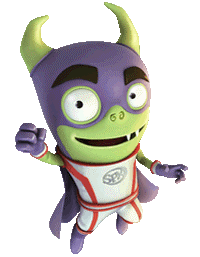 TAREAS DE PROYECTO INTEGRADO:Tarea descripción “Viajamos por Andalucía”: buscar información e indagar sobre lugares relevantes de Andalucía para poder realizar una descripción escrita, redactar una carta y elaborar “El tren de Andalucía” en el que se incluirán las imágenes de los lugares que se han descrito. Este tren quedará expuesto en la exposición que se realice para la celebración de ese día.Tarea descripción “Cuenta la leyenda…”: acercar al alumnado a una tradición popular como es la leyenda, transmitida de manera oral o escrita de generación en generación, mediante la narración de algunas de ellas por personas de su entorno, así como la búsqueda de leyendas concernientes a las distintas provincias andaluzas para representar, de manera plástica, las historias. Además de narrarlas al alumnado de Educación Infantil durante la semana en la que se celebre el Día de Andalucía.¿Qué hemos aprendido?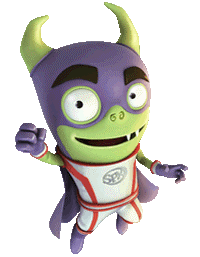 Valoración de los aprendizajes.ANEXO 1 (EJEMPLO DEL TREN DE ANDALUCÍA) 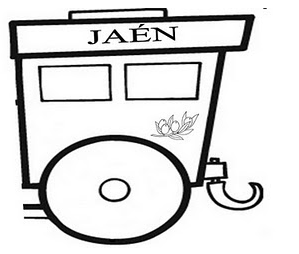 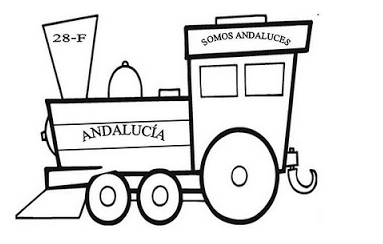 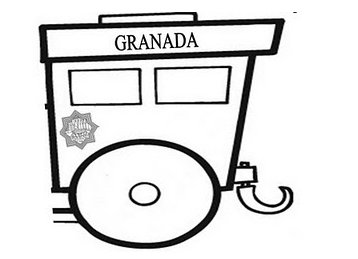 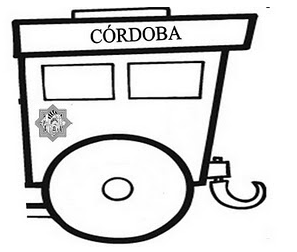 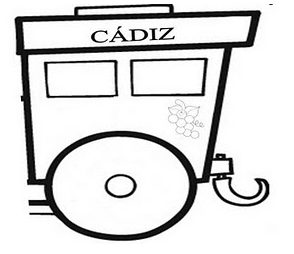 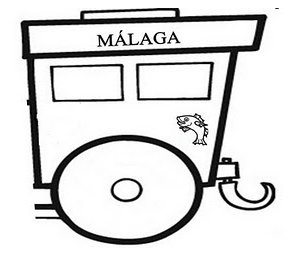 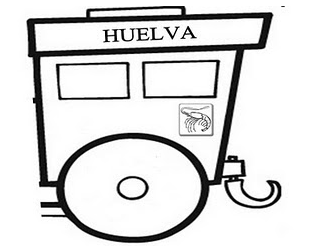 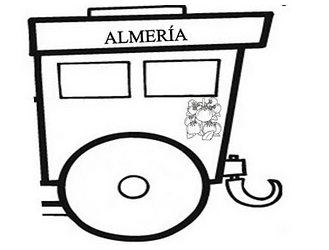 ÁREAÁREAÁREALENGUA CASTELLANA Y LITERATURALENGUA CASTELLANA Y LITERATURALENGUA CASTELLANA Y LITERATURALENGUA CASTELLANA Y LITERATURALENGUA CASTELLANA Y LITERATURAETAPA:EDUCACION PRIMARIAEDUCACION PRIMARIAEDUCACION PRIMARIACICLO:PRIMER CICLONIVEL:SEGUNDONº UDI.Nº UDI.TÍTULOTÍTULOTÍTULOTÍTULOTÍTULOTÍTULOUDI 6UDI 6PIDE UN DESEO A LA ESTRELLAPIDE UN DESEO A LA ESTRELLAPIDE UN DESEO A LA ESTRELLAPIDE UN DESEO A LA ESTRELLAPIDE UN DESEO A LA ESTRELLAPIDE UN DESEO A LA ESTRELLAJUSTIFICACIÓN/CONTEXTUALIZACIÓN.El área Lengua Castellana y Literatura tendrá como principal objetivo el desarrollo de las habilidades lingüísticas: escuchar, hablar y dialogar, leer y escribir y, de forma más específica, animar a la lectura y comprensión de textos literarios, que contribuirán significativamente a desarrollar la competencia lingüística o comunicativa. A su vez, desarrollará el conocimiento de la lengua favoreciendo la reflexión sobre su uso en cualquier contexto comunicativo, contribuyendo de este modo a que el alumnado durante la Etapa de Educación Primaria adquiera un saber reflexivo sobre las prácticas comunicativas necesarias para vivir en la sociedad del siglo XXI.El proceso de enseñanza y aprendizaje de la lengua en el marco de la competencia comunicativa conlleva que el currículo se centre en el aprendizaje de las destrezas, actitudes y conocimientos de la misma aplicándolas en situaciones de la vida diaria de forma autónoma y colaborativa con sus iguales y su entorno. Supone alcanzar la competencia significativa para desenvolverse con facilidad y éxito en las diferentes situaciones y contextos de comunicación de su vida diaria, incluida la escolar. De este modo, la comunicación oral y escrita en la etapa de Educación primaria ha de abordarse de forma integrada, es decir, el alumnado debe percibir como un todo el proceso de la comunicación. Los aprendizajes lingüísticos tienen como objetivo garantizar la comunicación en los distintos contextos y se construyen con la interacción.A lo largo de la UDI 6 se propondrá al alumnado actividades que contribuyen al desarrollo de la competencia lectora, las cuales abarcarán tres momentos: antes, durante y después de la lectura. Estas son las siguientes: lectura de las imágenes del texto, hipótesis previas a la lectura del texto; lectura del cuento, aclarando el significado de palabras y metáforas no conocidas por el alumnado; preguntas en forma de actividades y ejercicios para comprobar la comprensión del cuento por el alumnado.Así mismo se trabajará la comprensión y la expresión oral mediante la descripción de lugares, comprendiendo la información general en interacciones orales y realizar descripciones sencillas de lugares. En cuanto el conocimiento de la lengua a través de la gramática se trabajará el género y el número en los nombres y establecer la concordancia entre ellos en las palabras de la oración; en el vocabulario se empleará los aumentativos mediante sufijos a una palabra presente en un texto o dada; la ortografía mediante el empleo del sistema de lectoescritura en las palabras con c y z. En la expresión escrita, se llevará a cabo la carta, produciendo escritos personales siguiendo guías y modelos. En cuanto al apartado de literatura se desarrollará la lectura y reconocimiento de textos propios de la literatura infantil, la leyenda. Para finalizar la UDI trabajaremos tareas de proyecto integrado, tales como “Viajamos por Andalucía” y “Cuenta la leyenda…”.CONCRECIÓN CURRICULAR:CONCRECIÓN CURRICULAR:CONCRECIÓN CURRICULAR:CONCRECIÓN CURRICULAR:Objetivos de Área de LenguaCriterios de evaluaciónContenidosIndicadores  (CC trabajadas)O.LCL.2. Comprender y expresarse oralmente de forma adecuada en diversas situaciones socio-comunicativas, participando activamente, respetando las normas de intercambio comunicativo.CE.1.2. Expresar oralmente de manera organizada sus propias ideas, con una articulación, ritmo, entonación y volumen apropiados y adecuando progresivamente su vocabulario, siendo capaz de aprender escuchando.Contenidos: Bloque 1: Comunicación oral: hablar y escuchar.1.3. Estrategias y normas para el intercambio comunicativo: participación; escucha; respeto al turno de palabra; preguntar y responder para averiguar el significado de expresiones y palabras, respeto por los sentimientos, experiencias, ideas, opiniones y conocimientos de los demás.1.4. Expresión y reproducción de textos orales: narrativos (cuentos populares, trabalenguas, adivinanzas experiencias; descriptivos: descripciones de personas, animales y cosas); expositivo (formulación de preguntas sobre un tema, simulación de conversaciones, exposición de hechos sobre temas conocidos, solicitudes, utilización de fórmulas de cortesía); instructivos (reglas de juegos, instrucciones para llegar a un lugar, recetas, avisos y notas); argumentativos (refranes, diseño de anuncios, expresión de preferencias; predictivos: formulación de hipótesis sobre el desenlace de cuentos, etc.)LCL.1.2.1. Expresa sus ideas clara y organizadamente. (CCL).LCL.1.2.2. Utiliza el lenguaje oral para comunicarse y aprender escuchando. (CCL, CAA).O.LCL.2. Comprender y expresarse oralmente de forma adecuada en diversas situaciones socio-comunicativas, participando activamente, respetando las normas de intercambio comunicativo.CE.1.3. Captar el sentido global de textos orales de uso habitual, identificando la información más relevante e ideas elementales.Contenidos: Bloque 1: Comunicación oral: hablar y escuchar:1.2. Comprensión y expresión de mensajes verbales y no verbales mediante el uso de estrategias: atención, retención, anticipación del contenido y de la situación mediante el contexto, identificación del sentido global.1.6. Comprensión de textos orales con finalidad didáctica y de uso cotidiano.1.7. Identificación de las palabras clave como estrategia de comprensión de los mensajes. Deducción de las palabras por el contexto.LCL.1.3.1. Capta el sentido global de textos orales de uso habitual e identifica la información más relevante e ideas elementales. (CCL).O.LCL.3. Escuchar, hablar y dialogar en situaciones decomunicación propuestas en el aula, argumentando sus producciones, manifestando una actitud receptiva yrespetando los planteamientos ajenos.O.LCL.5. Reproducir, crear y utilizar distintos tipos de textos orales y escritos, de acuerdo a las características propias de los distintos géneros y a las normas de la lengua, en contextos comunicativos reales del alumnado y cercanos a sus gustos e intereses.CE.1.4. Escuchar, reconocer y reproducir textos orales sencillos de la literatura infantil andaluza.Contenidos: Bloque 1: Comunicación oral, hablar y escuchar:1.7. Identificación de las palabras clave como estrategia de comprensión de los mensajes. Deducción de las palabras por el contexto.1.8. Dramatizaciones breves y sencillas de textos orales adaptados a la edad y de producciones propias.LCL.1.4.1. Escucha, reconoce y reproduce textos orales sencillos de la literatura infantil andaluza.(CCL, CEC).O.LCL.4. Leer y comprender distintos tipos de textos apropiados a su edad, utilizando la lectura como fuente de placer y enriquecimiento personal, aproximándose a obras relevantes de la tradición literaria, sobre todo andaluza, para desarrollar hábitos de lectura.O.LCL.7. Valorar la lengua como riqueza cultural y medio de comunicación, expresión e interacción social, respetando y valorando la variedad lingüística ydisfrutando de obras literarias a través de su lectura, para ampliar sus competencias lingüísticas,CE.1.5. Leer textos breves apropiados a su edad, con pronunciación y entonación adecuada; desarrollando el plan lector para fomentar el gusto por la lectura como fuente de disfrute, apreciando los textos literarios más identificativos de la cultura andaluza.Contenidos: Bloque 2: Comunicación escrita: leer.2.1. Lectura de textos próximos a la experiencia infantil en distintos soportes iniciándose progresivamente en lasconvenciones del código escrito, con una correcta correspondencia entre fonemas y grafías, sin silabeo, con entonación adecuada (punto, coma, signos de admiración e interrogación).2.2. Comprensión de textos leídos en voz alta y en silencio.2.3. Lectura de diferentes tipos de textos: retahílas, jeroglíficos, fábulas, normas, hojas de instrucciones, definiciones simples,recetas, noticias sencillas de los medios de comunicación social. Textos narrativos (reconocimiento de argumento, identificación del escenario espacio-temporal y de los personajes principales), descriptivos y explicativos de temas diversos adecuados a su edad, argumentativos, expositivos, instructivos, literarios.Bloque 5: Educación literaria.5.1. Conocimiento de los cuentos tradicionales: cuentos maravillosos, cuentos de fórmulas, de animales, fábulas, canciones, retahílas… a través de la lectura y la audición en el ámbito escolar y familiar. Distinción entre cuentos y leyendas.5.2. Lectura guiada individual o dialógica, en el aula, de obras de la tradición popular como cuentos, canciones, etc.5.4. Elaboración a partir de modelos dados o con ayuda de guías de textos narrativos breves, orales o escritos, como relatos y poemas sencillos adecuados a su edad.LCL.1.5.1. Lee textos breves apropiados a su edad, con pronunciación y entonación adecuada, identificando las características fundamentales de textos, narrativos, poéticos y dramáticos. (CCL, CAA).O.LCL.4. Leer y comprender distintos tipos de textos apropiados a su edad, utilizando la lectura como fuente de placer y enriquecimiento personal, aproximándose a obras relevantes de la tradición literaria, sobre todo andaluza, para desarrollar hábitos de lectura.O.LCL.6. Aprender a utilizar todos los medios a su alcance, incluida las nuevas tecnologías, para obtener e interpretar la información oral y escrita, ajustándola a distintas situaciones de aprendizaje.CE.1.6. Comprender el sentido global de un texto leído en voz alta, preguntando sobre las palabras no conocidas y respondiendo a preguntas formuladas sobre lo leído, adquiriendo progresivamente un vocabulario adecuado.Contenidos: Bloque 2: Comunicación escrita: leer.2.2. Comprensión de textos leídos en voz alta y en silencio.2.4. Estrategias para la comprensión lectora de textos: título. Ilustraciones. Palabras clave. Relectura. Anticipación de hipótesis. Diccionario. Sentido global del texto. Ideas principales.2.6. Iniciación a la construcción de conocimientos a partir de informaciones procedentes de diferentes fuentes documentales (libros, prensa, webs...) acordes a su edad.LCL.1.6.1. Comprende el sentido global de un texto leído en voz alta. (CCL).LCL.1.6.2. Deduce y pregunta por el significado de palabras no conocidas incorporándolas a su vocabulario. (CCL, CAA).LCL.1.6.3. Responde a cuestiones globales y concretas sobre lecturas realizadas. (CCL).O.LCL.5. Reproducir, crear y utilizar distintos tipos de textos orales y escritos, de acuerdo a las características propias de los distintos géneros y a las normas de la lengua, en contextos comunicativos reales del alumnado y cercanos a sus gustos e intereses.O.LCL.6. Aprender a utilizar todos los medios a su alcance, incluida las nuevas tecnologías, para obtener e interpretar la información oral y escrita, ajustándola a distintas situaciones de aprendizaje.CE.1.9. Redactar, reescribir y resumir diferentes tipos de textos relacionados con la experiencia infantil, atendiendo a modelos claros con diferentes intenciones comunicativas, aplicando las normas gramaticales y ortográficas sencillas, cuidando la caligrafía, el orden y la presentación y los aspectos formales de los diferentes textos, desarrollando el plan escritor mediante la creación individual o grupal de cuentos, tarjetas de conmemoración, realizando una lectura en público.Contenidos: Bloque 3: Comunicación escrita: escribir.3.1. Escritura individual o colectiva de textos creativos, copiados o dictados con diferentes intenciones tanto del ámbito escolar como social con una caligrafía, orden y limpieza adecuado y con un vocabulario en consonancia con el nivel educativo.3.2. Planificación de textos: definir la estructura y organización de las ideas para escribir textos narrativos, descriptivos y explicativos.3.3. Producción de textos utilizando el lenguaje verbal y no verbal con intención informativa: carteles, anuncios, tebeos, avisos, adivinanzas, refranes, trabalenguas, chistes, normas de convivencia, normas de juegos, reglas ortográficas sencillas, horarios, notas sencillas, felicitaciones, postales, invitaciones, agendas escolares, etc.3.6. Aplicación de normas ortográficas sencillas y signos de puntuación: punto, coma, signos de entonación.LCL.1.9.1 Redacta, reescribe y resume diferentes tipos de textos relacionados con la experiencia infantil, atendiendo a modelos claros con diferentes intenciones comunicativas. (CCL, CAA).LCL.1.9.2. Aplica las normas gramaticales y ortográficas sencillas, cuidando la caligrafía, el orden y la presentación y los aspectos formales de los diferentes textos. (CCL).LCL.1.9.3. Desarrolla el plan escritor mediante la creación individual o grupal de cuentos, tarjetas de conmemoración, leyéndolas en público. (CCL).O.LCL.1. Utilizar el lenguaje como una herramientaeficaz de expresión, comunicación e interacciónfacilitando la representación, interpretación y comprensión de la realidad, la construcción y comunicación del conocimiento y la organización y autorregulación del pensamiento, las emociones y la conducta.O.LCL.5. Reproducir, crear y utilizar distintos tiposde textos orales y escritos, de acuerdo a lascaracterísticas propias de los distintos géneros y a las normas de la lengua, en contextos comunicativos reales del alumnado y cercanos a sus gustos e intereses.CE.1.10. Mostrar interés por escribir correctamente de forma personal, reconociendo y expresando por escrito sentimientos y opiniones que le generan las diferentes situaciones cotidianas.Contenidos: Bloque 3: Comunicación escrita: escribir.3.2. Planificación de textos: definir la estructura y organización de las ideas para escribir textos narrativos, descriptivos y explicativos.3.3. Producción de textos utilizando el lenguaje verbal y no verbal con intención informativa: carteles, anuncios, tebeos, avisos, adivinanzas, refranes, trabalenguas, chistes, normas de convivencia, normas de juegos, reglas ortográficas sencillas, horarios, notas sencillas, felicitaciones, postales, invitaciones, agendas escolares, etc.3.6. Aplicación de normas ortográficas sencillas y signos de puntuación: punto, coma, signos de entonación.LCL.1.10.1. Muestra interés por escribir correctamente de forma personal, reconociendo y expresando por escrito sentimientos y opiniones que le generan las diferentes situaciones cotidianas. (CCL).O.LCL.1. Utilizar el lenguaje como una herramientaeficaz de expresión, comunicación e interacciónfacilitando la representación, interpretación ycomprensión de la realidad, la construcción y comunicación del conocimiento y la organización y autorregulación del pensamiento, las emociones y la conducta.CE.1.11. Comprender y utilizar la terminología gramatical y lingüística elemental, en las actividades relacionadas con la producción y comprensión de textos para desarrollar las destrezas y competencias lingüísticas a través del uso de la lengua.Contenidos: Bloque 4: Conocimiento de la lengua.4.1. La palabra como elemento básico de la oración. Colocación de palabras para formar oraciones simples de tipo aseverativo (afirmativas y negativas) interrogativas y exclamativas. Identificación y creación de familias de palabras, reconocimiento del género y número, de sus clases: nombre (común y propio, individual y colectivo), adjetivo calificativo y verbo (presente, pasado y futuro). Explicación reflexiva de su uso en situaciones concretas de comunicación.4.3. Vocabulario: iniciación al orden alfabético, sinónimos y antónimos. Aumentativos y diminutivos.4.6. Ortografía: utilización de las reglas básicas de ortografía, aplicadas a las palabras de uso habitual (mayúsculas, separación de palabras, identificación de los signos de puntuación interrogación y exclamación).LCL.1.11.1. Conoce y comprende terminología gramatical y lingüística elemental como enunciados, palabras, silabas, nombre común y propio, singular, plural, masculino y femenino, palabras compuestas y simples. (CCL).Objetivos del área para la etapa:O.LCL.4. Leer y comprender distintos tipos de textos apropiados a su edad, utilizando la lectura como fuente de placer y enriquecimiento personal, aproximándose a obras relevantes literarias sobre todo andaluzas para desarrollar hábitos de lectura.O.LCL.5. Reproducir, crear y utilizar distintos tipos de textos orales y escritos, de acuerdo a las características propias de los distintos géneros y a las normas de la lengua, en contextos comunicativos reales del alumnado y cercanos a sus gustos e intereses.CE.1.12. Conocer y crear pequeños textos literarios a partir de pautas y modelos dados: cuentos breves, retahílas, trabalenguas, fórmulas para echar en suerte, roles y juegos, dramatizaciones de textos breves y sencillos, etc.Contenidos: Bloque 5: Educación literaria.5.1. Conocimiento de los cuentos tradicionales: cuentos maravillosos, cuentos de fórmulas, de animales, fábulas, canciones, retahílas… a través de la lectura y la audición en el ámbito escolar y familiar. Distinción entre cuentos y leyendas.5.2 Lectura guiada individual o dialógica de obras de la tradición popular como cuentos, canciones, etc.5.5. Dramatización de fragmentos y diálogos de cuentos, poemas y otros textos breves.LCL.1.12.3. Participa en dramatizaciones propuestas. (CCL, CSYC, CEC).TRANSPOSICIÓN DIDÁCTICA:ASPECTO METODOLÓGICO DE LA UDI:	Los alumnos/as ya conocen el uso y la formación de los diminutivos, lo que facilitará la explicación de los aumentativos. Al introducir el tema, se pueden presentar los diminutivos y aumentativos de algunas palabras para que vean la diferencia entre los dos conceptos. Así mismo, para trabajar la concordancia de género y número entre nombres, artículos y adjetivos, se sugiere buscar en revistas o periódicos diferentes nombres y clasificarlos según su género y su número. Las dudas ortográficas pueden resolverse colocando en el aula carteles con la norma que se esté trabajando, en este caso palabras con c y z, así como listados de términos de uso frecuente. Por otro lado, se recomienda traer al aula diferentes tipos de cartas y observar las diferencias y semejanzas entre ellas.
Para motivar a los alumnos/as con la lectura de leyendas, pedirles que investiguen sobre posibles relatos de su entorno (ciudad en la que viven, localidad en la que veranean, lugar en el que juegan, etc.).Al igual que en el resto de las áreas, en el área de Lengua Castellana y Literatura se pondrá de manifiesto la atención a la diversidad mediante propuestas de refuerzo que estarían relacionadas con trabajar la concordancia de artículos y nombres; formar conjuntamente diminutivos y aumentativos para diferenciar ambos conceptos: identificar las partes de una carta; escribir al dictado palabras con za, ce, ci, zo, zu; identificar el género y el número de nombres, adjetivos y determinantes; escribir distintos tipos de cartas.La interdisciplinariedad de la Unidad radica en que los contenidos conectan con el área de Ciencias Naturales a través del vocabulario relacionado con los astros y el sistema solar. Asimismo, se vinculan con el área de Educación Artística en las actividades de recortar, dibujar y hacer murales. En aquellas actividades en las que se organiza la información en forma de tablas se establece una relación con Matemáticas.A lo largo de la UDI 6 se desarrollarán los valores y las actitudes mediante el ingenio, es decir, esforzarse por ofrecer respuestas originales; la amistad: valorar y fomentar las relaciones con las personas con inquietudes y sentimientos comunes. Y a través de la responsabilidad, intentando asumir nuestros errores e intentar subsanarlos. De la misma forma, se sugiere el manejo TIC mediante la familiarización de la escritura en el teclado. Para ello se recomienda trabajar la escritura de palabras con las sílabas za, ce, ci, zo, zu
Así como, enseñar a los alumnos a manejar el explorador de documentos. Explicarles la función de la carpeta «Mis documentos» y mostrarles cómo crear otras nuevas para guardar sus archivos. Abordar cómo mover un archivo de una carpeta a otra arrastrando con el ratón el elemento al lugar deseado.Las tareas/proyectos que se llevarán a cabo en esta UDI serán las siguientes:Las tareas/proyectos que se llevarán a cabo en esta UDI, con motivo de la aproximación de la celebración del día de Andalucía, son los siguientes:1. Tarea descripción “Viajamos por Andalucía”: buscar información e indagar sobre lugares relevantes de Andalucía para poder realizar una descripción escrita, redactar una carta y elaborar “El tren de Andalucía” en el que se incluirán las imágenes de los lugares que se han descrito. Este tren quedará expuesto en la exposición que se realice para la celebración de ese día.2. Tarea descripción “Cuenta la leyenda…”: acercar al alumnado a una tradición popular como es la leyenda, transmitida de manera oral o escrita de generación en generación, mediante la narración de algunas de ellas por personas de su entorno, así como la búsqueda de leyendas concernientes a las distintas provincias andaluzas para representar, de manera plástica, las historias. Además de narrarlas al alumnado de Educación Infantil durante la semana en la que se celebre el Día de Andalucía.ACTIVIDADESEJERCICIOSC.C.MetodologíaMetodologíaMetodologíaMetodologíaACTIVIDADESEJERCICIOSC.C.Procesos cognitivos según PISA/Modos de pensarAgrupa-mientosRecursosEscenarios/contextosPide un deseo a la estrella pág. 106, 107, 108 y 109Antes de leer A. 1 Contar algunas aventuras anteriores de Bruno. Recordar quiénes son Maite y Andrés y mencionar alguna característica suya.A. 2 Observar las ilustraciones del cuento y, a partir de ellas, intentar predecir qué va a suceder en este capítulo.A. 3 Leer la pregunta introductoria: ¿Es seguro jugar con una pelota en el salón de una casa? ¿Por qué? Expresar las razones por las que no debe jugarse al balón dentro de casa o en clase. A. 4 Comentar el título del cuento ¿A qué estrellas se piden deseos? ¿Alguna vez habéis pedido un deseo a una estrella?A. 5 Establecer un diálogo sobre el planeta Tierra, las estrellas, la Luna, el Sol y las relaciones entre ellos.Después de leer A. 6 Leer, primero, el cuento en silencio para captar la idea principal. A continuación, hacerlo en voz alta: cada alumno/a leerá un pequeño fragmento prestando atención a la correcta entonación de los enunciados exclamativos e interrogativos.A. 7 Escribir en la pizarra las palabras que los alumnos/as desconozcan y explicar su significado mediante oraciones.A. 8 Comentar qué significan y cuándo se usan las expresiones y frases hechas: «antes de que terminara la frase que tenía en los labios», «con un hilo de voz», «parecía un pollo asándose en el horno».
A. 9 Tras la lectura, preguntar a los alumnos: ¿Por qué bosteza Maite? ¿Qué dos cosas hacía a la vez Bruno? ¿Tiene razón Andrés al no dejar a Bruno jugar a la pelota en casa? ¿Por qué crees que Bruno no podía dormir?
A. 10 Exponer el significado de las metáforas «estrellas colgando del cielo» y «la luna estaba engordando sobre las azoteas».A. 11 Hablar de lo que quiere decir el padre de Bruno cuando le pregunta « ¿Qué le pasa a nuestro campeón de voleisalón? ».
A. 12 Hacer conjeturas sobre el deseo que ha pedido Bruno.CCLCMCTCSYCCECCOMPRENSIÓN LECTORA-Extracción de información.Comprensión general.Interpretación.Reflexión y valoración.MODOS DE PENSAR- P. Reflexivo.- P. Crítico.- P. Creativo. - P. Práctico. - Individual.- Grupo-clase.-Libro de texto. LECTURAS• La extraña consulta de la doctora Leo, unidad 6.• Con los pies en los zapatos, cap. 6.CD 2, La tienda del señor Lin, cap. 6, pista 7.-Cuento La estrella diminuta para trabajar la obediencia y la paciencia.
http://link.edelvives.es/nufwrContexto educativo (primario y secundario) -El aula.ACTIVIDADESEJERCICIOSC.C.MetodologíaMetodologíaMetodologíaMetodologíaACTIVIDADESEJERCICIOSC.C.Procesos cognitivos según PISA/Modos de pensarAgrupa-mientosRecursosEscenarios/contextosUna mirada atenta pág. 110 y 111A. 13 Antes de realizar las actividades, solicitar a algunos/as alumnos/as que recuerden lo que sucedía en la lectura: qué personajes aparecían, qué hacía y decía cada uno, etc.A. 14 Pedir a los alumnos/as que escriban oraciones completas en las actividades en que haya que responder
preguntas. Por ejemplo, en la actividad 15: Bruno se encuentra…A. 15 Explicar cómo se encuentran Bruno y Maite razonando el por qué.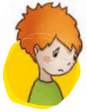 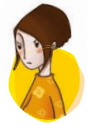 A. 16 Escribir si las siguientes afirmaciones son verdaderas o falsas. 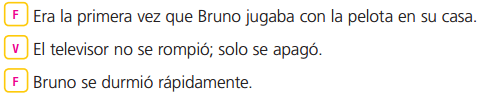 Explicar por qué son falsas la afirmación primera y tercera una vez que se haya respondido.A. 17 Redactar en el libro del alumno/a lo que creen que le pidió Bruno a la estrella fugaz. A. 18 Colocar las pegatinas según el orden de la historia. Después, narrar de manera ordenada lo que sucede en las ilustraciones formando el resumen completo de la lectura.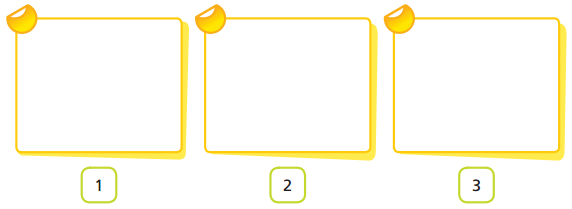 A. 19 Leer las siguientes cuestiones: ¿Qué actividades no realizas en casa? ¿Por qué? Dialogar sobre ello con los compañeros/as. A raíz de esta actividad, establecer un diálogo sobre alguna experiencia personal que haya ocurrido en casa como consecuencia de no respetar las normas establecidas por sus padres.Actividades de refuerzoA. 20 Contestar a las siguientes preguntas sobre la
lectura ¿Dónde fue a parar la pelota?  ¿Qué pensó Bruno cuando la pelota golpeó el televisor? ¿Cómo se sintió? ¿Regañó Andrés a su hijo por lo que había hecho? ¿Crees que Bruno merecía un castigo por lo sucedido?
A. 21 Describir en el cuaderno lo que representan las
pegatinas de la actividad 18 una vez ordenadas.Actividades de ampliación. En digital A. 22 Debatir sobre qué juegos no son apropiados para jugar dentro de casa y explicar por qué.
A. 23 Nombrar juegos que sí puedan hacerse en casa. Por ejemplo: pegarle la cola al burro, el teléfono escacharrado, pasar la bola, etc.
A. 24 Formar grupos y pedirles que escriban un cuento sobre deseos y estrellas fugaces.
A. 25 Abrir un diálogo acerca de qué estación del año y desde qué lugares pueden verse mejor las estrellas fugaces.
A. 26 En grupos, inventar un juego que pueda realizarse dentro de casa.Una mirada atenta pág. 110 y 111E. 1 Contestar en el libro del alumno/a la siguiente pregunta: ¿En qué momento del día ocurre el accidente con la pelota?E. 2 Colorear qué otro objeto golpeó Bruno, además del televisor.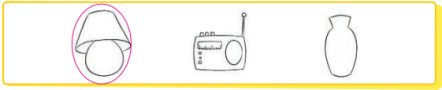 E. 3 Subrayar la respuesta correcta a la pregunta: ¿Para qué fue Andrés a la habitación de su hijo?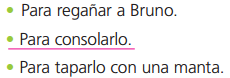 E. 4 Identificar a qué corresponde cada imagen. Rodear el objeto que Bruno vio de repente en el cielo. 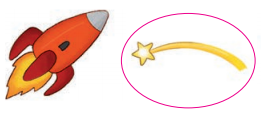 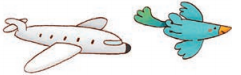 CCLCMCTCSYCCECCOMPRENSIÓN LECTORA-Extracción de información.Comprensión general.Interpretación.Reflexión y valoración.MODOS DE PENSAR- P. Reflexivo.- P. Lógico.- P. Crítico.- P. Analógico.- P. Creativo. - P. Práctico. - Individual.- Grupo-clase.-Libro de texto. -Cuaderno de clase. - Ordenador con conexión  a internet para acceder al siguiente enlace: Cuento La estrella diminuta para trabajar la obediencia
y la paciencia.
http://link.edelvives.es/nufwrEN DIGITAL, Ampliación.MURAL, Personajes del cuento.Contexto personal (primario)-El hogar.Contexto educativo (primario y secundario) -El aula.ACTIVIDADESEJERCICIOSC.C.MetodologíaMetodologíaMetodologíaMetodologíaACTIVIDADESEJERCICIOSC.C.Procesos cognitivos según PISA/Modos de pensarAgrupa-mientosRecursosEscenarios/contextosEn voz alta pág. 112 y 113A. 27 Dialogar sobre las principales características que
poseen los diversos tipos de paisajes que conocen: desierto, montaña, selva, playa, etc.
A. 28 Observar las dos fotografías relacionadas con
paisajes y establecer diferencias y similitudes entre
ellas. Después, prestar atención a la foto del museo y describir qué se ve en ella.A. 29 Observar y comentar las imágenes.
• ¿Qué lugares muestran las dos fotografías superiores?
• ¿Son parecidos esos lugares? ¿Por qué?A. 30 Dialogar sobre la imagen inferior de la página 112: • ¿Qué lugar muestra la fotografía de la izquierda?
• ¿Qué hace la persona que está junto a la escultura?
• ¿Qué características destacarías del interior del museo?
• ¿Qué lugar del mundo te gustaría conocer? ¿Por qué?A. 31 Responder a estas preguntas, conversando con el grupo-clase. 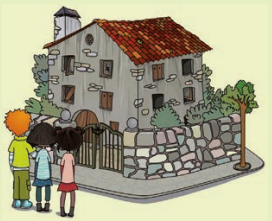 -¿Adónde propuso ir Yang?
-¿Quién vivía allí?-¿Cómo reaccionó Bruno a la invitación de Yang? ¿Por qué?A. 32 Completar con adjetivos. Después, describir con alguno de ellos la casa encantada.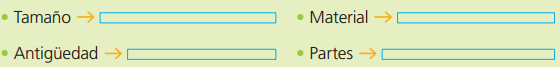 Al responder esta actividad, recordar que para hacer
descripciones se utilizan los adjetivos y que estos pueden colocarse delante o detrás de los nombres.A. 33 Describir un paisaje cercano a la zona en que se vive. Buscar una fotografía de un lugar y describírsela al  compañero/a. Después, él o ella describirá su fotografía.Actividades de refuerzo 
A. 34 Describir el tipo de paisaje (rural o urbano) donde se encuentra el colegio.
A. 35 Relatar un lugar que hayan visitado en alguna excursión con el colegio. Poner en común con los demás compañeros para intercambiar diferentes impresiones y sensaciones.
Actividades de ampliación. En digital
A. 36 Pedir a los alumnos que traigan recortes de revistas de paisajes diferentes y describir uno de ellos. Salir a la pizarra, mostrar los recortables y leer la descripción para que los compañeros adivinen de cuál se trata.En voz alta pág. 112 y 113E. 5 Escuchar la siguiente conversación entre Bruno, Yin y Yang (CD 2, comprensión oral, pista 8). E. 6 Leer de manera individual el recuadro de teoría de la página 113: describir un lugar consiste en decir de manera clara y ordenada cómo es (ubicación, tamaño…) y qué hay en él.CCLCECCOMPRENSIÓN LECTORA-Extracción de información.Comprensión general.Interpretación.Reflexión y valoración.MODOS DE PENSAR- P. Reflexivo.- P. Analítico.- P. Deliberativo.- P. Creativo. - P. Práctico. - Individual.- Parejas.- Grupo-clase.-Libro de texto. -CD 2, comprensión oral, pista 8.-Fotografías y recortes de revistas de paisajes diferentes.EN DIGITAL, Ampliación.Contexto personal (primario)-El hogar.Contexto educativo (primario y secundario) -El aula.ACTIVIDADESEJERCICIOSC.C.MetodologíaMetodologíaMetodologíaMetodologíaACTIVIDADESEJERCICIOSC.C.Procesos cognitivos según PISA/Modos de pensarAgrupa-mientosRecursosEscenarios/contextosDescubro mi lengua pág. 114 y 115A. 37 Responder a estas preguntas: -¿Qué mascotas tienen Gonzalo y Celia?
-¿Cómo se llevan los dos animales?Mencionar que los adjetivos también tienen el mismo género y número que el nombre al que se refiere. Explicar el concepto de concordancia.A. 38 Recordar a los alumnos/as que los nombres comunes
sirven para designar objetos, personas, animales y plantas. Mencionar que estos nombres llevan delante un determinante con el mismo género y número.
A. 39 Pedirles que digan nombres comunes y dibujar en la pizarra una tabla para clasificarlos según su género y su número.A. 40 Fijarse en los artículos y los adjetivos. Después, explicar qué cambia.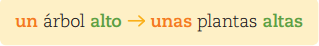 A. 41 Proponer a los alumnos/as ejemplos de un artículo o un adjetivo acompañados de un nombre con faltas de concordancia en el género, en el número o en ambos. Pedirles que detecten los errores y mostrar las posibles opciones correctas.A. 42 Completar estos nombres del texto con las letras que faltan. Luego, decir si representan o no el mismo sonido.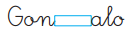 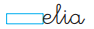 A. 43 Leer con el grupo- clase el recuadro de teoría de la página 115 y explicar al alumnado su contenido: los nombres tienen un género: masculino (el niño) o femenino (la niña). También tienen número: singular (el árbol) o plural (los árboles). Los artículos y los adjetivos que acompañan a los nombres tienen su mismo género y número: una gata pequeña, unos pájaros amarillos.A. 44 Clasificar estos nombres.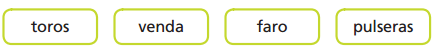 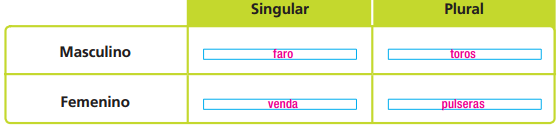 A. 45 Unir las oraciones correctas. 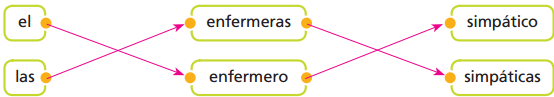 A. 46 Escribir los artículos y los adjetivos adecuados. 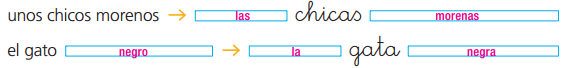 Actividades de refuerzo. En digital A. 47 Continuar la siguiente serie como en el ejemplo:
lombriz–lombrices.
tortuga – ..... tiburón – .....
gallo – ..... mejillones – .....A. 48 Decir nombres en singular. Los alumnos/as deberán copiarlos en su cuaderno y pasarlos a plural.A. 49  Asignar a estos nombres los siguientes adjetivos: caliente, divertida, simpáticas, maduros.
La fiesta ..... Las niñas .....
Los plátanos ..... La leche .....Actividades de ampliaciónA. 50 Jugar al Stop. Escribir en el cuaderno cuatro o cinco columnas para rellenarlas con nombres de animales, frutas, objetos, deportes… Unas deberán completarse en singular y otras en plural. Los alumnos/as escribirán palabras que comiencen por la letra que diga el profesor en cada columna correspondiente. El primero que termine dirá
«stop» y se parará el juego. Se contará un punto por cada respuesta correcta.Actividades online A. 51 Juego de parejas de elementos en singular y plural.
http://link.edelvives.es/zyrkxDescubro mi lengua pág. 114 y 115E. 7 Leer el texto inicial en voz baja y, a continuación, responder a las actividades que se plantean de forma individual.E. 8 Rodear al animal que nombrarían con la palabra perrazo. 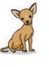 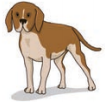 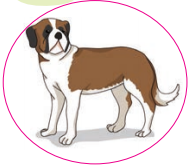 CCLCDCECCOMPRENSIÓN LECTORA-Extracción de información.Comprensión general.Interpretación.Reflexión y valoración.MODOS DE PENSAR- P. Reflexivo.- P. Práctico.- Individual.- Grupo-clase.-Libro de texto. -Cuaderno de clase. -Pizarra. -Ordenador con conexión a internet para acceder al siguiente enlace: http://link.edelvives.es/zyrkx (juego de parejas de elementos en singular y plural). CUADERNO 2, pág. 14.EN DIGITAL, Refuerzo.TROQUELES.MURAL, Abecedario.Contexto educativo (primario y secundario) -El aula.ACTIVIDADESEJERCICIOSC.C.MetodologíaMetodologíaMetodologíaMetodologíaACTIVIDADESEJERCICIOSC.C.Procesos cognitivos según PISA/Modos de pensarAgrupa-mientosRecursosEscenarios/contextosDescubro mi lengua pág. 116 y 117A. 52 Decir nombres en voz alta y escribirlos en la pizarra. Formar sus aumentativos con los sufijos -azo/-aza, -ón/-ona, -ote/-ota y marcar estos sufijos con otro color.A. 53 Leer en voz alta el recuadro explicativo: Los aumentativos son palabras que indican un tamaño más grande. Por ejemplo: perrazo, libretón, muchachote.
Se forman con las terminaciones -azo, -aza, -ón, -ona, -ote y -ota. Poner un ejemplo con cada sufijo y explicar el concepto de aumentativo.A. 54 Unir para formar aumentativos y escribirlos. Al realizar esta actividad, añadir a cada palabra las tres terminaciones y valorar cuál es la más adecuada en cada caso.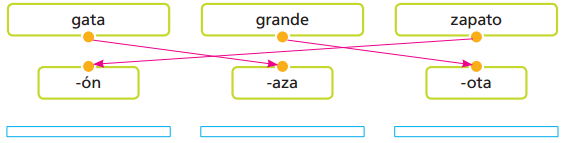 A. 55 Completar los aumentativos con las terminaciones adecuadas en las tres frases siguientes: 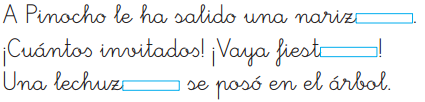 A. 56 Por grupos, pensar en objetos que haya en el patio
del colegio y formar sus aumentativos.A. 57 Decir palabras con el sonido z y escribirlas en la pizarra. Marcar la letra c o z en cada caso.A. 58 Recordar la norma ortográfica a partir del recuadro
explicativo (se escribe z delante de las letras a, o, u: Gonzalo, cazo, zueco. Se escribe c delante de las letras e, i: maceta, cine). Poner más ejemplos con cada sílaba.A. 59 Escribir una oración con los nombres de estos objetos.A. 60 Escuchar y escribir el dictado en el cuaderno (CD 2, dictado, pista 9): Lorenzo y Patricia cenan una cazuela de merluza y patatas. Al leer el dictado, enfatizar las palabras con z y c para que los alumnos presten atención y reflexionen antes de escribirlas.A.61 Elaborar carteles de gran tamaño que recojan la
norma ortográfica y decorarlos con dibujos o recortes de objetos cuyos nombres contengan las letras z y c.Actividades de refuerzo. En digital A. 62 Escribir los aumentativos de estas palabras con los sufijos que se dan: bolsa + ota, grande + ote, bolas + aza, ojos + azo, mochila + ona.
A. 63 Completar las oraciones con las siguientes palabras: acera, zuecos, azucarero, policía.
Los ..... son de madera. Súbete a la ......
El ..... tiene una pistola. El ..... está lleno de azúcar.
Actividades de ampliación. En digital
A. 64 Completar estas palabras con z o c.
co.....ina, .....apato, .....erilla, .....igarrillo, carro.....a, ve.....ino, an.....uelo, .....iudad, pre.....io, dul.....e, a.....úcar, cabe.....a, po.....o, en.....ender, .....orro, pe.....era, .....eja, .....ángano, .....eleste, pis.....ina, calabo.....o, .....epillo, .....anahoria, .....erradura, man.....ana, pere.....a,
.....inco, .....ielo.Actividades onlineA. 65 Actividades de sufijos aumentativos.
http://link.edelvives.es/hybwzDescubro mi lengua pág. 116 y 117E. 9 Copiar los aumentativos y rodear sus terminaciones.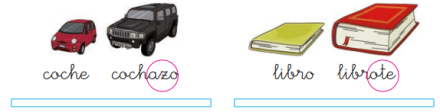 E. 10 Rodear de rojo las sílabas za, zo, zu y de azul, las sílabas ce, ci. Después, clasificar las palabras: zumbido, taza, cinco, cepillo, amanecer, erizo, arcilla y trenza. Al copiar en la tabla las palabras, escribir las sílabas za, ce, ci, zo, zu destacadas con color.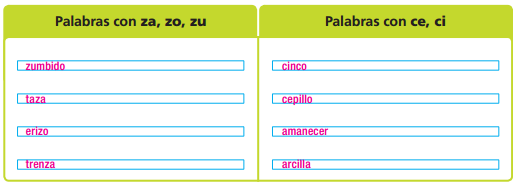 E. 11 Antes de completar este ejercicio, asegurarnos
de que han identificado bien todas las palabras. Completar con z o c. 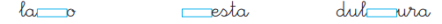 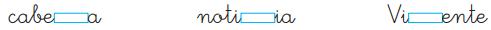 CCLCDCECCOMPRENSIÓN LECTORA-Extracción de información.Comprensión general.Interpretación.Reflexión y valoración.MODOS DE PENSAR- P. Reflexivo.- P. Analítico.- P. Sistémico.- P. Práctico.- Individual.- Grupo de 4-5 alumnos/as.- Grupo-clase.-Libro de texto. -Cuaderno de clase. CUADERNO 2, págs. 15-16.CD 2, dictado, pista 9.EN DIGITAL, Refuerzo y Ampliación. MURAL, Abecedario.BITS DE ORTOGRAFÍA.-Ordenador con conexión a internet para acceder al siguiente enlace: 
http://link.edelvives.es/hybwz (actividades de sufijos aumentativos).-Folios o cartulinas para hacer los carteles.  Contexto educativo (primario y secundario) -El aula.ACTIVIDADESEJERCICIOSC.C.MetodologíaMetodologíaMetodologíaMetodologíaACTIVIDADESEJERCICIOSC.C.Procesos cognitivos según PISA/Modos de pensarAgrupa-mientosRecursosEscenarios/contextosCon lápiz y papel pág. 118 y 119A.66 Dialogar con los alumnos/as sobre su experiencia con las cartas. Preguntarles si en su casa se reciben, dónde se depositan, quién las entrega, a quién van dirigidas, qué tipo de cartas son, etc.
A. 67 Mostrar a los alumnos/as, si es posible, diferentes
tipos de cartas: comercial, publicitaria, del banco, de un amigo o familiar para que vean similitudes y diferencias.A. 68 Intentar determinar la estructura de las cartas a partir de los modelos mostrados con anterioridad, antes de leer la carta de la pág. 118. Una vez leída la carta, señalar las partes que los alumnos/as no hayan mencionado y explicar cada una de ellas.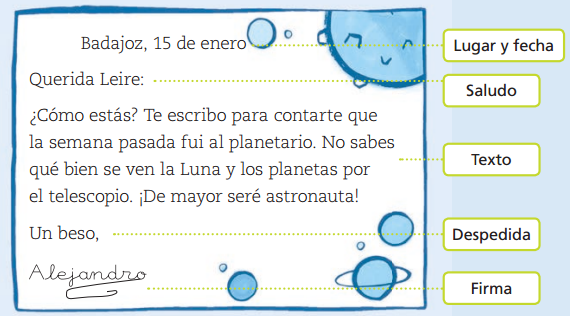 
A. 69 Analizar la carta y responder a las siguientes preguntas. 
• ¿Para quién es la carta?
• ¿Quién la escribió? ¿Cuándo lo hizo? A. 70 Exponer qué son los sellos, el buzón de correos, el código postal, etc.A. 71 Recordar a los alumnos/as la importancia de planificar lo que se va a escribir y el modo de hacerlo. Cuando hayan terminado de escribirla, insistir en la importancia de revisar la ortografía y la expresión antes de dar por finalizada la actividad.Escribir una carta a un amigo. Seguir los siguientes pasos: A. 72 Pensar en la carta que se va a redactar, respondiendo a estas preguntas: -¿A quién se la escribirás?
-¿Qué contarás en ella?
A. 73 Redactar la carta. No olvidar firmarla.A. 74 Revisar la carta y comprobar que no tiene faltas de ortografía. Después, copiarla en el cuaderno.A. 75 Pedir a los alumnos/as que traigan un sobre y un sello. Deberán escribir una carta al profesor/a o a algún compañero/a y enviarla a la dirección postal del colegio.Actividades de refuerzo. En digital A. 76 Copiar en el cuaderno la carta de la actividad 68 y señalar sus partes.
A. 77 Escribir una carta a los abuelos contando lo que se ha hecho hoy en el colegio.
A. 78 Escribir cartas y separar cada una de sus partes. En grupos, pedir a los alumnos/as que las ordenen adecuadamente.
Actividades de ampliación
A. 79 Clasificar las siguientes expresiones según sirvan como saludo o despedida en una carta: Querida María/ ¡Hasta pronto! / Un beso. / Estimado señor: / Un abrazo de toda la familia. / Hola a todos.
A. 80 Escribir una carta formal al director del colegio solicitándole permiso para ensayar en el salón de actos una obra de teatro.
A. 81 Confeccionar sobres con cartulina, añadirles los datos de un destinatario y dibujar el sello.Con lápiz y papel pág. 118 y 119E. 12 Marcar la imagen adonde fue Alejandro. 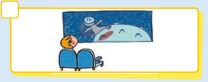 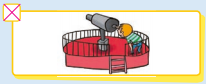 E. 13 Leer de manera individual el recuadro de teoría de la pág. 119 sobre la carta: una carta es un texto escrito en papel que se envía a otra persona para contarle algo.
Para escribir una carta hay que:
• Poner, al inicio, la fecha y el lugar en los que se escribe.
• Saludar al destinario.
• Contar algo.
• Despedirse y firmarla, al final.CCLCAACECCOMPRENSIÓN LECTORA-Extracción de información.Comprensión general.Interpretación.Reflexión y valoración.MODOS DE PENSAR- P. Reflexivo.- P. Analítico.- P. Lógico.- P. Creativo. - P. Práctico. - Individual.- Grupo de 4-5 alumnos/as.- Grupo-clase.-Libro de texto. -Cuaderno de clase. -Diferentes tipos de cartas. -Sobre y sello. -Cartulinas para confeccionar sobres. CUADERNO 2, págs. 18-19.EN DIGITAL, Refuerzo.Contexto personal (primario)-El hogar.Contexto educativo (primario y secundario) -El aula.ACTIVIDADESEJERCICIOSC.C.MetodologíaMetodologíaMetodologíaMetodologíaACTIVIDADESEJERCICIOSC.C.Procesos cognitivos según PISA/Modos de pensarAgrupa-mientosRecursosEscenarios/contextosMarcapáginas pág. 120 y 121A. 82 Preguntar a los alumnos/as si saben qué es una
leyenda y si conocen alguna. Pedirles que la cuenten al resto de compañeros/as.
A. 83 Explicar que las leyendas narran historias populares, reales o fantásticas, y pueden tratar temas muy diversos.A. 84 Leer la leyenda de la pág. 120 “El cervatillo”. Identificar a los personajes y determinar si son reales o imaginarios. Además, explicar a los alumnos/as que los indios sioux son una tribu originaria de Norteamérica.A. 85 Explicar el significado de las palabras que no  entiendan, como frágil, estampar, confundir.A. 86 Responder a estas preguntas en el libro de texto. 
-¿Qué le preocupaba a la cierva?
-¿Qué hizo el dios de los sioux para proteger a su cría?A. 87 Escribir qué hecho es real R en la leyenda y cuál inventado I. 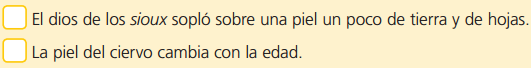 A. 88 Preguntar a los alumnos/as si conocen la leyenda de Guillermo Tell. Pedir a los que la conozcan que la cuenten a los demás y ayudarlos en su relato si tienen dudas.A. 89 Observar y completar el final de la leyenda de Guillermo Tell.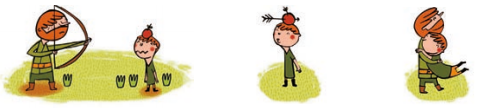 A. 90 Buscar una leyenda en casa y con ayuda de los padres. Copiarla en una hoja e ilustrarla con un dibujo. Finalmente, leer en clase todas las leyendas recopiladas.Actividades de refuerzoA. 91 Leer la leyenda El ser más poderoso del mundo (véase Recursos de la siguiente página). Identificar a sus personajes y determinar si se trata de hechos reales o fantásticos.Actividades de ampliación. En digital A. 92 En pequeño grupo, representar distintos fragmentos de la leyenda leída en el apartado de Refuerzo.
A. 93 Leer leyendas en clase e identificar en ellas los elementos reales y los fantásticos.Marcapáginas pág. 120 y 121E. 14 Leer de manera individual el recuadro de teoría de la pág. 121: la leyenda es una narración de origen popular en la que se cuentan
unos hechos imaginarios. Estos sucesos pueden incluir algún elemento real.CCLCDCECCOMPRENSIÓN LECTORA-Extracción de información.Comprensión general.Interpretación.Reflexión y valoración.MODOS DE PENSAR- P. Reflexivo.- P. Analítico.- P. Sistémico.- P. Analógico.- P. Creativo. - P. Práctico. - Individual.- Grupo de 4-5 alumnos/as.- Grupo-clase-Libro de texto. -Ordenador con conexión a internet para acceder a los siguientes enlaces: Leyenda El ser más poderoso del mundo.
http://link.edelvives.es/cwyqi
Leyendas del mundo.
http://link.edelvives.es/jwzcnCUADERNO 2, págs. 12-13.EN DIGITAL, Ampliación.Contexto personal (primario)-El hogar.Contexto educativo (primario y secundario) -El aula.Contexto público (terciario)   -Biblioteca municipal.ACTIVIDADESEJERCICIOSC.C.MetodologíaMetodologíaMetodologíaMetodologíaACTIVIDADESEJERCICIOSC.C.Procesos cognitivos según PISA/Modos de pensarAgrupa-mientosRecursosEscenarios/contextosPaso a paso, repaso pág. 122A. 94 Hacer un repaso de los contenidos más importantes de la Unidad. Para ello, formular preguntas a los alumnos/as en cuyas respuestas tengan que aplicar estos contenidos.A. 95 Describir a un compañero/a un lugar del colegio sin decir cuál es. Después, él o ella deberá adivinar de cuál se trata. Recordar que debe seguirse un orden al describir un lugar.A. 96 Repasar la estructura de la carta y acordarse del uso de la mayúscula y el punto al escribir.A. 97 Redactar una carta para un familiar. Contarle algo interesante que hayan hecho recientemente.A. 98 Inventar un título para una leyenda con un camaleón. Después, escribirla en el cuaderno.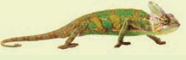 A. 99 Escuchar y escribir el dictado en el cuaderno (CD 2, dictado, pista 10.): Azucena le trajo de regalo a Graciela unas zapatillas azules. Al leer el dictado remarcar las palabras con za, ce, ci, zo, zu para que fijen su atención en ellas.A. 100 Conversar con el grupo-clase sobre las siguientes cuestiones, dando cada uno de ellos/as su punto de vista: ¿Puedes decir la luna pequeño? ¿Por qué?CCLCAACSYCSIEPCECCOMPRENSIÓN LECTORA-Extracción de información.Comprensión general.Interpretación.Reflexión y valoración.MODOS DE PENSAR- P. Reflexivo.- P. Analítico.- P. Crítico.- P. Analógico.- P. Creativo. - P. Práctico. - Individual.- Parejas.- Grupo-clase.-Libro de texto. -Cuaderno de clase. CUADERNO 2, pág. 17.CD 2, dictado, pista 10.EN DIGITAL, generador de evaluación.Contexto educativo (primario y secundario) -El aula.ACTIVIDADESEJERCICIOSC.C.MetodologíaMetodologíaMetodologíaMetodologíaACTIVIDADESEJERCICIOSC.C.Procesos cognitivos según PISA/Modos de pensarAgrupa-mientosRecursosEscenarios/contextos¡Atención, preguntas! Pág. 123A. 101 Leer el texto en voz alta y responder a esta pregunta: ¿Quién le envió una carta a Cecilia?¡Atención, preguntas! Pág. 123E. 15 Escribir el género y el número de estos nombres: carta y besos. E. 16 Completar con el artículo y el adjetivo adecuados.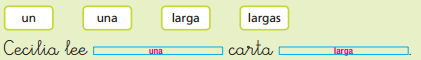 E. 17 Formar los aumentativos de las palabras beso y cangrejo con las terminaciones –ón y –azo.E. 18 Completar con z o c las siguientes palabras: 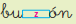 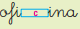 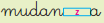 CCLCMCTCAACECCOMPRENSIÓN LECTORA-Extracción de información.Comprensión general.Interpretación.Reflexión y valoración.MODOS DE PENSAR- P. Sistémico.- P. Práctico.- Individual.- Grupo-clase.-Libro de texto. -Ordenador con conexión a internet para acceder al siguiente enlace: 
http://link.edelvives.es/egpjh (Leyenda para explicar el origen del sol y la luna). Contexto educativo (primario y secundario) -El aula.TAREAS DE INTELIGENCIAS MÚLTIPLESTAREAS DE INTELIGENCIAS MÚLTIPLESTAREAS DE INTELIGENCIAS MÚLTIPLESTAREAS DE INTELIGENCIAS MÚLTIPLESTAREAS DE INTELIGENCIAS MÚLTIPLESTAREAS DE INTELIGENCIAS MÚLTIPLESActividades/ ejerciciosC.C.MetodologíaMetodologíaMetodologíaMetodologíaActividades/ ejerciciosC.C.Procesos cognitivos según PISA/Modos de pensarAgrupa-mientos.RecursosEscenarios/ContextosPide un deseo a la estrella pág. 106, 107, 108 y 109A.T.I.M 1 Expresa deseos y valora la posibilidad de que se hagan realidad.
• Establecer un diálogo sobre los deseos. Para ello, formular a los alumnos preguntas sobre el tema: ¿En qué ocasiones pedís deseos? ¿Alguno se ha hecho realidad? ¿Creéis que los deseos se cumplen? Todos los alumnos deben participar respetando el turno de palabra y las opiniones de sus compañeros.
A.T.I.M 2 Valora las aportaciones de los demás en un concurso de ideas.
• Imaginar que un hada o un genio os da la posibilidad de pedir tres deseos. Formular los que cada uno pediría y anotarlos en la pizarra. Justificar las razones de su elección.CSYCCECCOMPRENSIÓN LECTORA-Extracción de información.Comprensión general.Interpretación.Reflexión y valoración.MODOS DE PENSAR- P. Reflexivo.- P. Analítico.- P. Crítico.- P. Deliberativo.- P. Creativo. - P. Práctico. - Individual.- Grupo-clase.-Libro de texto. -Pizarra. Contexto educativo (primario y secundario) -El aula.Actividades/ ejerciciosC.C.MetodologíaMetodologíaMetodologíaMetodologíaActividades/ ejerciciosC.C.Procesos cognitivos según PISA/Modos de pensarAgrupa-mientos.RecursosEscenarios/ContextosUna mirada atenta pág. 110 y 111A.T.I.M 3 Ordena secuencialmente escenas relacionadas con un texto.
• Dibujar diversos momentos del relato La estrella diminuta (ver apartado de Recursos). Después, intercambiar los dibujos con los compañeros para que los ordenen siguiendo el orden del texto.
• Dividir la clase en grupos e inventar un final diferente para esta historia. Leerlos en clase para compartirlos con los compañeros y elegir entre todos el más original.
• Representar, en pequeños grupos, el cuento completo con el nuevo final inventando diálogos para cada personaje.A.T.I.M 4 Valora la importancia de obedecer a sus padres.
• Leer el cuento La estrella diminuta (véase Recursos) y establecer, a continuación, un diálogo sobre la importancia de obedecer a los mayores.
• Compartir con los compañeros algunas situaciones en las que no hayan mostrado obediencia hacia sus padres y explicar cuáles fueron las consecuencias.CAACSYCCOMPRENSIÓN LECTORA-Extracción de información.Comprensión general.Interpretación.Reflexión y valoración.MODOS DE PENSAR- P. Reflexivo.- P. Analítico.- P. Lógico.- P. Sistémico.- P. Deliberativo.- P. Creativo. - P. Práctico. - Individual.- Grupo de 4-5 alumnos/as.- Grupo-clase.-Libro de texto. -Cuaderno de clase. -Ordenador con conexión a internet para acceder al siguiente enlace: -Cuento La estrella diminuta para trabajar la obediencia
y la paciencia.
http://link.edelvives.es/nufwrContexto educativo (primario y secundario) -El aula.Actividades/ ejerciciosC.C.MetodologíaMetodologíaMetodologíaMetodologíaActividades/ ejerciciosC.C.Procesos cognitivos según PISA/Modos de pensarAgrupa- mientos.RecursosEscenarios/ContextosEn voz alta pág. 112 y 113A.T.I.M 5 Expresa ideas de manera oral y escucha las aportaciones de los demás en la descripción de un paisaje.
• Por grupos, describir paisajes conocidos por todos. Los compañeros deben adivinar de qué paisaje se trata y completar la descripción con la información que falte.
• Pedir a los alumnos que realicen la descripción oral de su casa, el lugar donde veranean o un espacio que les guste mucho. Para servirles de guía, escribir en la pizarra: dónde, cómo, qué.A.T.I.M 6 Presta atención para identificar datos (erróneos) sobre un lugar.
• Describir a los alumnos las instalaciones del colegio (u otro espacio conocido) incluyendo
datos erróneos. Pedirles que descubran las informaciones equivocadas y corregirlas.
• Solicitar a los alumnos que describan lugares de su entorno sin indicar cuál es. Los compañeros deberán adivinar de qué lugar se trata. El que lo adivine será el siguiente en hacer la descripción.CAASIEPCOMPRENSIÓN LECTORA-Extracción de información.Comprensión general.Interpretación.Reflexión y valoración.MODOS DE PENSAR- P. Reflexivo.- P. Analítico.- P. Crítico.- P. Sistémico.- P. Analógico.- P. Creativo. - P. Práctico. - Individual.- Grupo de 4-5 alumnos/as.- Grupo-clase.-Libro de texto. Contexto educativo (primario y secundario) -El aula.Actividades/ ejerciciosC.C.MetodologíaMetodologíaMetodologíaMetodologíaActividades/ ejerciciosC.C.Procesos cognitivos según PISA/Modos de pensarAgrupa-mientos.RecursosEscenarios/ContextosDescubro mi lengua pág. 114 y 115A.T.I.M 7 Demuestra que desarrolla la concentración para participar en un juego.
• Jugar al Bingo contrario. Primero, preparar un conjunto de cartones con diferentes nombres en singular y plural. Luego, el profesor dirá un término en singular y el alumno deberá tachar el mismo nombre, pero en plural, y viceversa. El alumno que antes tache todos los nombres de su cartón cantará «bingo».
• Presentar imágenes que representen objetos o nombres en singular o plural. Los alumnos escribirán en azul si la palabra correspondiente a la imagen es singular y en rojo si es en plural.A.T.I.M 8 Emplea la memoria para localizar parejas de adjetivos en un juego.
• Enseñar tarjetas con diversos adjetivos (sabroso, frío, divertida, mordedor, verdes, grande, alto, simpática, valiente, salado, dulce). Dejar un tiempo para que intenten memorizarlas y, a continuación, ir sacando tarjetas de sustantivos (fiesta, perro, coche, helado, ojos, bocadillo, tarta, chico, vecina).Deben formar parejas haciendo concordar el género y el número.CAASIEPCOMPRENSIÓN LECTORA-Extracción de información.Comprensión general.Interpretación.Reflexión y valoración.MODOS DE PENSAR- P. Analítico.- P. Sistémico.- P. Analógico.- P. Práctico.- Individual.- Grupo-clase.-Libro de texto. -Cartones para jugar al Bingo contrario. -Imágenes que representen objetos o nombres en singular o plural. -Tarjetas con diversos adjetivos. -Lápices de colores (azul y rojo).Contexto educativo (primario y secundario) -El aula.Actividades/ ejerciciosC.C.MetodologíaMetodologíaMetodologíaMetodologíaActividades/ ejerciciosC.C.Procesos cognitivos según PISA/Modos de pensarAgrupa-mientos.RecursosEscenarios/ContextosDescubro mi lengua pág. 116 y 117A.T.I.M 9 Utiliza códigos de comunicación para representar elementos en un dibujo.
• Dar a los alumnos instrucciones con aumentativos para que hagan un dibujo. Por ejemplo: Dibujar una casona; a su derecha, un árbol y un perrazo; en el cielo, un solazo…
A.T.I.M 10 Resuelve tareas encomendadas en el aula.
• Elaborar un mural de aumentativos con ejemplos de todos los sufijos vistos hasta el momento.
• Pedir que busquen en revistas o folletos diferentes imágenes de palabras que contengan za, ce, ci, zo y zu. Mostrar las imágenes a los compañeros y deletrear la palabra.
• Dividir la clase en pequeños grupos y solicitar que escriban el mayor número de palabras con za, ce, ci, zo, zu. Ganará el equipo que más palabras haya escrito correctamente.CAACECCOMPRENSIÓN LECTORA-Extracción de información.Comprensión general.Interpretación.Reflexión y valoración.MODOS DE PENSAR- P. Reflexivo.- P. Analítico.- P. Sistémico.- P. Práctico.- Individual.- Grupo de 4-5 alumnos/as.- Grupo-clase-Libro de texto. -Cuaderno de clase. -Cartulina o papel continuo. -Revistas o folletos. Contexto educativo (primario y secundario) -El aula.Actividades/ ejerciciosC.C.MetodologíaMetodologíaMetodologíaMetodologíaActividades/ ejerciciosC.C.Procesos cognitivos según PISA/Modos de pensarAgrupa-mientos.RecursosEscenarios/ContextosCon lápiz y papel pág. 118 y 119A.T.I.M 11 Demuestra que lee comprensivamente una carta escrita por un amigo.
• Redactar cartas sin firmar destinadas a compañeros de clase y depositarlas en una caja que hará las veces de buzón. Luego, leer las cartas recibidas en voz alta y averiguar quién es el autor (por la letra, por el contenido…).
• Traer al aula diferentes tipos de cartas y pedir a los alumnos que identifiquen si se trata de cartas formales o informales.A.T.I.M 12 Aplica los conocimientos adquiridos a situaciones de la vida cotidiana.
• Plantear a los alumnos la siguiente situación: «Hay que actuar de manera inmediata para
reducir la contaminación de la Tierra». Para ello, vamos a escribir una carta al alcalde de la localidad pidiéndole que tome medidas para disminuir la polución (por ejemplo: colocar más
contenedores de reciclaje).
• Proponer diferentes medidas que puedan llevarse a cabo desde el colegio para cuidar
el medioambiente.CAASIEPCOMPRENSIÓN LECTORA-Extracción de información.Comprensión general.Interpretación.Reflexión y valoración.MODOS DE PENSAR- P. Reflexivo.- P. Analítico.- P. Sistémico.- P. Analógico.- P. Deliberativo.- P. Creativo. - P. Práctico. - Individual.- Grupo-clase.-Libro de texto. -Cuaderno de clase. -Diferentes tipos de cartas. Contexto educativo (primario y secundario) -El aula.Actividades/ ejerciciosC.C.MetodologíaMetodologíaMetodologíaMetodologíaActividades/ ejerciciosC.C.Procesos cognitivos según PISA/Modos de pensarAgrupa-mientos.RecursosEscenarios/ContextosMarcapáginas pág. 120 y 121A.T.I.M 13 Demuestra disfrute por la lectura de obras literarias (leyendas).
• Elegir las leyendas del mundo que más les hayan gustado (véase Recursos). Escribir en una hoja el título de la leyenda, junto con un breve resumen e incluir un dibujo que la ilustre. Unir estos relatos a los que se han traído de casa y formar un libro de leyendas para la clase.
A.T.I.M 14 Se expresa de manera imaginativa y creativa al escribir un texto literario.
• Escribir en la pizarra un texto expresado en forma vulgar y, al lado, otro que tenga el mismo significado pero en términos literarios. Por ejemplo: las ovejas comían hierba. / Las ovejas pastaban en la pradera. Invitar a los alumnos a hacer la misma transformación a partir de oraciones como: Empezó a llover mucho- La casa era grande- Había salido el sol- En el cielo había estrellas, etc.CAACECCOMPRENSIÓN LECTORA-Extracción de información.Comprensión general.Interpretación.Reflexión y valoración.MODOS DE PENSAR- P. Analítico.- P. Sistémico.- P. Práctico- Individual.- Grupo-clase.-Libro de texto. -Ordenador con conexión a internet para acceder al siguiente enlace: 
http://link.edelvives.es/jwzcn (Leyendas del mundo). -Pizarra. Contexto educativo (primario y secundario) -El aula.TAREAS DE PROYECTO INTEGRADOTAREAS DE PROYECTO INTEGRADOTAREAS DE PROYECTO INTEGRADOTAREAS DE PROYECTO INTEGRADOTAREAS DE PROYECTO INTEGRADOTAREAS DE PROYECTO INTEGRADOTAREAS DE PROYECTO INTEGRADOTAREAS DE PROYECTO INTEGRADOTAREAS DE PROYECTO INTEGRADO1Descripción de la Tarea:Descripción de la Tarea:“Viajamos por Andalucía”: buscar información e indagar sobre lugares relevantes de Andalucía para poder realizar una descripción escrita, redactar una carta y elaborar “El tren de Andalucía” en el que se incluirán las imágenes de los lugares que se han descrito. Este tren quedará expuesto en la exposición que se realice para la celebración de ese día. “Viajamos por Andalucía”: buscar información e indagar sobre lugares relevantes de Andalucía para poder realizar una descripción escrita, redactar una carta y elaborar “El tren de Andalucía” en el que se incluirán las imágenes de los lugares que se han descrito. Este tren quedará expuesto en la exposición que se realice para la celebración de ese día. “Viajamos por Andalucía”: buscar información e indagar sobre lugares relevantes de Andalucía para poder realizar una descripción escrita, redactar una carta y elaborar “El tren de Andalucía” en el que se incluirán las imágenes de los lugares que se han descrito. Este tren quedará expuesto en la exposición que se realice para la celebración de ese día. “Viajamos por Andalucía”: buscar información e indagar sobre lugares relevantes de Andalucía para poder realizar una descripción escrita, redactar una carta y elaborar “El tren de Andalucía” en el que se incluirán las imágenes de los lugares que se han descrito. Este tren quedará expuesto en la exposición que se realice para la celebración de ese día. “Viajamos por Andalucía”: buscar información e indagar sobre lugares relevantes de Andalucía para poder realizar una descripción escrita, redactar una carta y elaborar “El tren de Andalucía” en el que se incluirán las imágenes de los lugares que se han descrito. Este tren quedará expuesto en la exposición que se realice para la celebración de ese día. “Viajamos por Andalucía”: buscar información e indagar sobre lugares relevantes de Andalucía para poder realizar una descripción escrita, redactar una carta y elaborar “El tren de Andalucía” en el que se incluirán las imágenes de los lugares que se han descrito. Este tren quedará expuesto en la exposición que se realice para la celebración de ese día. Actividades/ ejerciciosActividades/ ejerciciosActividades/ ejerciciosActividades/ ejerciciosC.C.MetodologíaMetodologíaMetodologíaMetodologíaActividades/ ejerciciosActividades/ ejerciciosActividades/ ejerciciosActividades/ ejerciciosC.C.Procesos cognitivos según PISA/Modos de pensarAgrupa-mientos.RecursosEscenarios/ContextosA.T.1 Recordar al alumnado que para describir un lugar, hay que hacerlo de manera clara y ordenada indicando cómo es (ubicación, tamaño…) y qué hay en él.  De este modo, salir al patio acompañados del docente para observar el lugar y todo lo que se encuentra en él. Una vez en clase, escribir oraciones en el cuaderno que describan lo que se ha observado en él. Trazar dos columnas: en una anotar las oraciones en masculino y en otra, las oraciones en femenino. Después, cada uno/a expondrá su actividad.A.T.2 Recordar y visualizar imágenes andaluzas: como llegada de la celebración del Día de Andalucía, se repasará con el alumnado las provincias de nuestra Comunidad Autónoma,  mostrándoles imágenes en la pizarra digital. Así como un video titulado “Mi visión de Andalucía” para que observen distintos lugares, paisajes e imágenes propias de nuestra Comunidad, permitiendo en este caso, la descripción oral de aquellas imágenes que consideremos de interés. Por lo que, se le pedirá al alumnado que, manera individual, describa las imágenes que está observando (el contexto en el que se encuentra, lo que aparece en ellas, elementos de la naturaleza, etc.). https://youtu.be/rA4ZDnZ_5c4A.T.3 Asignar a cada alumno/a una provincia y pedirles que en casa, con ayuda de su familia, elabore una lista con los lugares más importantes a visitar en la provincia que se le haya asignado (nombrar entre cinco o diez lugares) y realizar un dibujo de cada uno.  A.T.4 Exponer la lista de lugares relevantes de cada provincia a los demás compañeros/as. Se irán anotando en la pizarra en ochos columnas, una por provincia. Por ejemplo, en Córdoba habría que nombrar la Mezquita-Catedral, el Alcázar de los Reyes Cristianos, el Templo romano, Medina Azahara, la Plaza de la Corredera, el Puente Romano, la Torre de la Calahorra, etc. A.T.5 Escribir una carta en un folio siguiendo la estructura aprendida en las páginas 118 y 119 del libro de texto: -Poner, al inicio, la fecha y el lugar en los que se escribe. -Saludar al destinatario (nombrar a un amigo/a, primo/a,…que se encuentren lejos del lugar en el que vive el alumnado). Estos nombres pueden ser inventados, ya que el destinatario deberá tener un nombre que comience con za, zo, zu, ce o ci. -Contar algo: nombrar y describir, de manera breve, algunos de los lugares de interés de la provincia que se le haya asignado, sin especificar la provincia donde se encuentran dichos lugares. -Despedirse  y no firmarla para poder realizar un juego de adivinanzas a continuación.  El maestro/a revisará dichas cartas para que el alumnado corrija posibles errores o faltas de ortografía. De este modo, el alumnado la incluirá en un sobre y la depositará en el buzón que se llevó a cabo en las A.T.I.M de las páginas nombradas. A.T.6 Elegir cinco o seis palabras de la carta, escribirlas en el cuaderno de clase y añadirle al lado de cada una su aumentativo según corresponda (-azo, -aza, -ón, -ona, -ote y –ota).  A.T.7 Jugar a adivinar lugares: ¿Qué lugar describes? El maestro/a recopilará todas las cartas y de manera individual, cada alumno/a saldrá a la pizarra y leerá una carta para que los demás compañeros/as adivinen de qué provincia se trata. El alumno/a que lo acierte repetirá el nombre de los lugares descritos en la carta, con el artículo un, una, unos, unas según corresponda y nombrará su género. Cada alumno/a, por sorteo de comienzo, elegirá el lugar que más le guste para llevar a cabo la siguiente actividad.A.T.8 Realizar en el cuaderno de clase la descripción del lugar que se desea detallar: en casa, con ayuda de la familia, describirá el lugar elegido concretando la información que hayan encontrado, relatando cuál es su ubicación, tamaño, qué hay en él, etc. Realizando un dibujo de dicho lugar. Así mismo, buscará imágenes de este lugar en internet, en libros, enciclopedias, etc. y las imprimirá en casa. A.T.9 Elaborar con el grupo clase “El tren de Andalucía”: con cartulinas de colores, el maestro/a junto a los alumnos/as realizará una locomotora con sus vagones, ocho en concreto, destinado cada uno a una provincia andaluza. El maestro/a dará el contorno a la locomotora y a los vagones y el alumnado podrá ayudar en la medida de sus posibilidades, a recortar, pegar, escribir los nombres de las provincias, decorar el tren realizando dibujos característicos de cada provincia, etc. (Anexo 1). A.T.10 Exponer sus descripciones: cada alumno/a leerá la descripción realizada en su cuaderno, mostrará las imágenes impresas a sus compañeros/as para que comprueben que se corresponden a la narración leída y pegará esas imágenes en el vagón de la provincia a las que atañen. A.T.1 Recordar al alumnado que para describir un lugar, hay que hacerlo de manera clara y ordenada indicando cómo es (ubicación, tamaño…) y qué hay en él.  De este modo, salir al patio acompañados del docente para observar el lugar y todo lo que se encuentra en él. Una vez en clase, escribir oraciones en el cuaderno que describan lo que se ha observado en él. Trazar dos columnas: en una anotar las oraciones en masculino y en otra, las oraciones en femenino. Después, cada uno/a expondrá su actividad.A.T.2 Recordar y visualizar imágenes andaluzas: como llegada de la celebración del Día de Andalucía, se repasará con el alumnado las provincias de nuestra Comunidad Autónoma,  mostrándoles imágenes en la pizarra digital. Así como un video titulado “Mi visión de Andalucía” para que observen distintos lugares, paisajes e imágenes propias de nuestra Comunidad, permitiendo en este caso, la descripción oral de aquellas imágenes que consideremos de interés. Por lo que, se le pedirá al alumnado que, manera individual, describa las imágenes que está observando (el contexto en el que se encuentra, lo que aparece en ellas, elementos de la naturaleza, etc.). https://youtu.be/rA4ZDnZ_5c4A.T.3 Asignar a cada alumno/a una provincia y pedirles que en casa, con ayuda de su familia, elabore una lista con los lugares más importantes a visitar en la provincia que se le haya asignado (nombrar entre cinco o diez lugares) y realizar un dibujo de cada uno.  A.T.4 Exponer la lista de lugares relevantes de cada provincia a los demás compañeros/as. Se irán anotando en la pizarra en ochos columnas, una por provincia. Por ejemplo, en Córdoba habría que nombrar la Mezquita-Catedral, el Alcázar de los Reyes Cristianos, el Templo romano, Medina Azahara, la Plaza de la Corredera, el Puente Romano, la Torre de la Calahorra, etc. A.T.5 Escribir una carta en un folio siguiendo la estructura aprendida en las páginas 118 y 119 del libro de texto: -Poner, al inicio, la fecha y el lugar en los que se escribe. -Saludar al destinatario (nombrar a un amigo/a, primo/a,…que se encuentren lejos del lugar en el que vive el alumnado). Estos nombres pueden ser inventados, ya que el destinatario deberá tener un nombre que comience con za, zo, zu, ce o ci. -Contar algo: nombrar y describir, de manera breve, algunos de los lugares de interés de la provincia que se le haya asignado, sin especificar la provincia donde se encuentran dichos lugares. -Despedirse  y no firmarla para poder realizar un juego de adivinanzas a continuación.  El maestro/a revisará dichas cartas para que el alumnado corrija posibles errores o faltas de ortografía. De este modo, el alumnado la incluirá en un sobre y la depositará en el buzón que se llevó a cabo en las A.T.I.M de las páginas nombradas. A.T.6 Elegir cinco o seis palabras de la carta, escribirlas en el cuaderno de clase y añadirle al lado de cada una su aumentativo según corresponda (-azo, -aza, -ón, -ona, -ote y –ota).  A.T.7 Jugar a adivinar lugares: ¿Qué lugar describes? El maestro/a recopilará todas las cartas y de manera individual, cada alumno/a saldrá a la pizarra y leerá una carta para que los demás compañeros/as adivinen de qué provincia se trata. El alumno/a que lo acierte repetirá el nombre de los lugares descritos en la carta, con el artículo un, una, unos, unas según corresponda y nombrará su género. Cada alumno/a, por sorteo de comienzo, elegirá el lugar que más le guste para llevar a cabo la siguiente actividad.A.T.8 Realizar en el cuaderno de clase la descripción del lugar que se desea detallar: en casa, con ayuda de la familia, describirá el lugar elegido concretando la información que hayan encontrado, relatando cuál es su ubicación, tamaño, qué hay en él, etc. Realizando un dibujo de dicho lugar. Así mismo, buscará imágenes de este lugar en internet, en libros, enciclopedias, etc. y las imprimirá en casa. A.T.9 Elaborar con el grupo clase “El tren de Andalucía”: con cartulinas de colores, el maestro/a junto a los alumnos/as realizará una locomotora con sus vagones, ocho en concreto, destinado cada uno a una provincia andaluza. El maestro/a dará el contorno a la locomotora y a los vagones y el alumnado podrá ayudar en la medida de sus posibilidades, a recortar, pegar, escribir los nombres de las provincias, decorar el tren realizando dibujos característicos de cada provincia, etc. (Anexo 1). A.T.10 Exponer sus descripciones: cada alumno/a leerá la descripción realizada en su cuaderno, mostrará las imágenes impresas a sus compañeros/as para que comprueben que se corresponden a la narración leída y pegará esas imágenes en el vagón de la provincia a las que atañen. A.T.1 Recordar al alumnado que para describir un lugar, hay que hacerlo de manera clara y ordenada indicando cómo es (ubicación, tamaño…) y qué hay en él.  De este modo, salir al patio acompañados del docente para observar el lugar y todo lo que se encuentra en él. Una vez en clase, escribir oraciones en el cuaderno que describan lo que se ha observado en él. Trazar dos columnas: en una anotar las oraciones en masculino y en otra, las oraciones en femenino. Después, cada uno/a expondrá su actividad.A.T.2 Recordar y visualizar imágenes andaluzas: como llegada de la celebración del Día de Andalucía, se repasará con el alumnado las provincias de nuestra Comunidad Autónoma,  mostrándoles imágenes en la pizarra digital. Así como un video titulado “Mi visión de Andalucía” para que observen distintos lugares, paisajes e imágenes propias de nuestra Comunidad, permitiendo en este caso, la descripción oral de aquellas imágenes que consideremos de interés. Por lo que, se le pedirá al alumnado que, manera individual, describa las imágenes que está observando (el contexto en el que se encuentra, lo que aparece en ellas, elementos de la naturaleza, etc.). https://youtu.be/rA4ZDnZ_5c4A.T.3 Asignar a cada alumno/a una provincia y pedirles que en casa, con ayuda de su familia, elabore una lista con los lugares más importantes a visitar en la provincia que se le haya asignado (nombrar entre cinco o diez lugares) y realizar un dibujo de cada uno.  A.T.4 Exponer la lista de lugares relevantes de cada provincia a los demás compañeros/as. Se irán anotando en la pizarra en ochos columnas, una por provincia. Por ejemplo, en Córdoba habría que nombrar la Mezquita-Catedral, el Alcázar de los Reyes Cristianos, el Templo romano, Medina Azahara, la Plaza de la Corredera, el Puente Romano, la Torre de la Calahorra, etc. A.T.5 Escribir una carta en un folio siguiendo la estructura aprendida en las páginas 118 y 119 del libro de texto: -Poner, al inicio, la fecha y el lugar en los que se escribe. -Saludar al destinatario (nombrar a un amigo/a, primo/a,…que se encuentren lejos del lugar en el que vive el alumnado). Estos nombres pueden ser inventados, ya que el destinatario deberá tener un nombre que comience con za, zo, zu, ce o ci. -Contar algo: nombrar y describir, de manera breve, algunos de los lugares de interés de la provincia que se le haya asignado, sin especificar la provincia donde se encuentran dichos lugares. -Despedirse  y no firmarla para poder realizar un juego de adivinanzas a continuación.  El maestro/a revisará dichas cartas para que el alumnado corrija posibles errores o faltas de ortografía. De este modo, el alumnado la incluirá en un sobre y la depositará en el buzón que se llevó a cabo en las A.T.I.M de las páginas nombradas. A.T.6 Elegir cinco o seis palabras de la carta, escribirlas en el cuaderno de clase y añadirle al lado de cada una su aumentativo según corresponda (-azo, -aza, -ón, -ona, -ote y –ota).  A.T.7 Jugar a adivinar lugares: ¿Qué lugar describes? El maestro/a recopilará todas las cartas y de manera individual, cada alumno/a saldrá a la pizarra y leerá una carta para que los demás compañeros/as adivinen de qué provincia se trata. El alumno/a que lo acierte repetirá el nombre de los lugares descritos en la carta, con el artículo un, una, unos, unas según corresponda y nombrará su género. Cada alumno/a, por sorteo de comienzo, elegirá el lugar que más le guste para llevar a cabo la siguiente actividad.A.T.8 Realizar en el cuaderno de clase la descripción del lugar que se desea detallar: en casa, con ayuda de la familia, describirá el lugar elegido concretando la información que hayan encontrado, relatando cuál es su ubicación, tamaño, qué hay en él, etc. Realizando un dibujo de dicho lugar. Así mismo, buscará imágenes de este lugar en internet, en libros, enciclopedias, etc. y las imprimirá en casa. A.T.9 Elaborar con el grupo clase “El tren de Andalucía”: con cartulinas de colores, el maestro/a junto a los alumnos/as realizará una locomotora con sus vagones, ocho en concreto, destinado cada uno a una provincia andaluza. El maestro/a dará el contorno a la locomotora y a los vagones y el alumnado podrá ayudar en la medida de sus posibilidades, a recortar, pegar, escribir los nombres de las provincias, decorar el tren realizando dibujos característicos de cada provincia, etc. (Anexo 1). A.T.10 Exponer sus descripciones: cada alumno/a leerá la descripción realizada en su cuaderno, mostrará las imágenes impresas a sus compañeros/as para que comprueben que se corresponden a la narración leída y pegará esas imágenes en el vagón de la provincia a las que atañen. A.T.1 Recordar al alumnado que para describir un lugar, hay que hacerlo de manera clara y ordenada indicando cómo es (ubicación, tamaño…) y qué hay en él.  De este modo, salir al patio acompañados del docente para observar el lugar y todo lo que se encuentra en él. Una vez en clase, escribir oraciones en el cuaderno que describan lo que se ha observado en él. Trazar dos columnas: en una anotar las oraciones en masculino y en otra, las oraciones en femenino. Después, cada uno/a expondrá su actividad.A.T.2 Recordar y visualizar imágenes andaluzas: como llegada de la celebración del Día de Andalucía, se repasará con el alumnado las provincias de nuestra Comunidad Autónoma,  mostrándoles imágenes en la pizarra digital. Así como un video titulado “Mi visión de Andalucía” para que observen distintos lugares, paisajes e imágenes propias de nuestra Comunidad, permitiendo en este caso, la descripción oral de aquellas imágenes que consideremos de interés. Por lo que, se le pedirá al alumnado que, manera individual, describa las imágenes que está observando (el contexto en el que se encuentra, lo que aparece en ellas, elementos de la naturaleza, etc.). https://youtu.be/rA4ZDnZ_5c4A.T.3 Asignar a cada alumno/a una provincia y pedirles que en casa, con ayuda de su familia, elabore una lista con los lugares más importantes a visitar en la provincia que se le haya asignado (nombrar entre cinco o diez lugares) y realizar un dibujo de cada uno.  A.T.4 Exponer la lista de lugares relevantes de cada provincia a los demás compañeros/as. Se irán anotando en la pizarra en ochos columnas, una por provincia. Por ejemplo, en Córdoba habría que nombrar la Mezquita-Catedral, el Alcázar de los Reyes Cristianos, el Templo romano, Medina Azahara, la Plaza de la Corredera, el Puente Romano, la Torre de la Calahorra, etc. A.T.5 Escribir una carta en un folio siguiendo la estructura aprendida en las páginas 118 y 119 del libro de texto: -Poner, al inicio, la fecha y el lugar en los que se escribe. -Saludar al destinatario (nombrar a un amigo/a, primo/a,…que se encuentren lejos del lugar en el que vive el alumnado). Estos nombres pueden ser inventados, ya que el destinatario deberá tener un nombre que comience con za, zo, zu, ce o ci. -Contar algo: nombrar y describir, de manera breve, algunos de los lugares de interés de la provincia que se le haya asignado, sin especificar la provincia donde se encuentran dichos lugares. -Despedirse  y no firmarla para poder realizar un juego de adivinanzas a continuación.  El maestro/a revisará dichas cartas para que el alumnado corrija posibles errores o faltas de ortografía. De este modo, el alumnado la incluirá en un sobre y la depositará en el buzón que se llevó a cabo en las A.T.I.M de las páginas nombradas. A.T.6 Elegir cinco o seis palabras de la carta, escribirlas en el cuaderno de clase y añadirle al lado de cada una su aumentativo según corresponda (-azo, -aza, -ón, -ona, -ote y –ota).  A.T.7 Jugar a adivinar lugares: ¿Qué lugar describes? El maestro/a recopilará todas las cartas y de manera individual, cada alumno/a saldrá a la pizarra y leerá una carta para que los demás compañeros/as adivinen de qué provincia se trata. El alumno/a que lo acierte repetirá el nombre de los lugares descritos en la carta, con el artículo un, una, unos, unas según corresponda y nombrará su género. Cada alumno/a, por sorteo de comienzo, elegirá el lugar que más le guste para llevar a cabo la siguiente actividad.A.T.8 Realizar en el cuaderno de clase la descripción del lugar que se desea detallar: en casa, con ayuda de la familia, describirá el lugar elegido concretando la información que hayan encontrado, relatando cuál es su ubicación, tamaño, qué hay en él, etc. Realizando un dibujo de dicho lugar. Así mismo, buscará imágenes de este lugar en internet, en libros, enciclopedias, etc. y las imprimirá en casa. A.T.9 Elaborar con el grupo clase “El tren de Andalucía”: con cartulinas de colores, el maestro/a junto a los alumnos/as realizará una locomotora con sus vagones, ocho en concreto, destinado cada uno a una provincia andaluza. El maestro/a dará el contorno a la locomotora y a los vagones y el alumnado podrá ayudar en la medida de sus posibilidades, a recortar, pegar, escribir los nombres de las provincias, decorar el tren realizando dibujos característicos de cada provincia, etc. (Anexo 1). A.T.10 Exponer sus descripciones: cada alumno/a leerá la descripción realizada en su cuaderno, mostrará las imágenes impresas a sus compañeros/as para que comprueben que se corresponden a la narración leída y pegará esas imágenes en el vagón de la provincia a las que atañen. CCLCDCAACSYCSIEPCECCOMPRENSIÓN LECTORA-Extracción de información.Comprensión general.Interpretación.Reflexión y valoración.MODOS DE PENSAR- P. Reflexivo.- P. Analítico.- P. Lógico.- P. Crítico.- P. Sistémico.- P. Analógico.- P. Creativo. - P. Práctico. - Individual.- Grupo-clase.-Libro de texto. -Cuaderno de clase. -Pizarra digital. -Ordenador con conexión a internet para mostrar al alumnado imágenes de las provincias de Andalucía, buscar información sobre lugares relevantes de nuestra Comunidad (en el hogar), etc. Así como, para acceder a al video “Mi visión de Andalucía”. https://youtu.be/rA4ZDnZ_5c4-Sobres para cartas. -Imágenes impresas de lugares andaluces (en el hogar). -Cartulinas. -Tijeras, pegamentos, etc. -Lápices de colores, rotuladores, etc. Contexto personal (primario)-El hogar.Contexto educativo (primario y secundario) -El aula.-El patio de recreo. -S.U.M.  Contexto público (terciario)   -Biblioteca municipal.TEMPORALIZACIÓN DE LA TAREA (es una temporalización meramente orientativa): TEMPORALIZACIÓN DE LA TAREA (es una temporalización meramente orientativa): TEMPORALIZACIÓN DE LA TAREA (es una temporalización meramente orientativa): TEMPORALIZACIÓN DE LA TAREA (es una temporalización meramente orientativa): TEMPORALIZACIÓN DE LA TAREA (es una temporalización meramente orientativa): TEMPORALIZACIÓN DE LA TAREA (es una temporalización meramente orientativa): TEMPORALIZACIÓN DE LA TAREA (es una temporalización meramente orientativa): TEMPORALIZACIÓN DE LA TAREA (es una temporalización meramente orientativa): TEMPORALIZACIÓN DE LA TAREA (es una temporalización meramente orientativa): Sesión 1:Sesión 1:Realizar la actividad A.T.1 Realizar la actividad A.T.1 Realizar la actividad A.T.1 Realizar la actividad A.T.1 Realizar la actividad A.T.1 Realizar la actividad A.T.1 Realizar la actividad A.T.1 Sesión 2:Sesión 2:Realizar la actividad A.T. 2 y A.T.3 (En casa).Realizar la actividad A.T. 2 y A.T.3 (En casa).Realizar la actividad A.T. 2 y A.T.3 (En casa).Realizar la actividad A.T. 2 y A.T.3 (En casa).Realizar la actividad A.T. 2 y A.T.3 (En casa).Realizar la actividad A.T. 2 y A.T.3 (En casa).Realizar la actividad A.T. 2 y A.T.3 (En casa).Sesión 3:Sesión 3:Realizar la actividad A.T.4 y A.T.5Realizar la actividad A.T.4 y A.T.5Realizar la actividad A.T.4 y A.T.5Realizar la actividad A.T.4 y A.T.5Realizar la actividad A.T.4 y A.T.5Realizar la actividad A.T.4 y A.T.5Realizar la actividad A.T.4 y A.T.5Sesión 4: Sesión 4: Realizar la actividad A.T.6 y A.T.7 Realizar la actividad A.T.6 y A.T.7 Realizar la actividad A.T.6 y A.T.7 Realizar la actividad A.T.6 y A.T.7 Realizar la actividad A.T.6 y A.T.7 Realizar la actividad A.T.6 y A.T.7 Realizar la actividad A.T.6 y A.T.7 Sesión 5: Sesión 5: Realizar la actividad A.T.8 (En casa).Realizar la actividad A.T.8 (En casa).Realizar la actividad A.T.8 (En casa).Realizar la actividad A.T.8 (En casa).Realizar la actividad A.T.8 (En casa).Realizar la actividad A.T.8 (En casa).Realizar la actividad A.T.8 (En casa).Sesión 6:Sesión 6:Realizar la actividad A.T.9Realizar la actividad A.T.9Realizar la actividad A.T.9Realizar la actividad A.T.9Realizar la actividad A.T.9Realizar la actividad A.T.9Realizar la actividad A.T.9Sesión 7: Sesión 7: Realizar la actividad A.T.9Realizar la actividad A.T.9Realizar la actividad A.T.9Realizar la actividad A.T.9Realizar la actividad A.T.9Realizar la actividad A.T.9Realizar la actividad A.T.9Sesión 8:Sesión 8:Realizar la actividad A.T.10Realizar la actividad A.T.10Realizar la actividad A.T.10Realizar la actividad A.T.10Realizar la actividad A.T.10Realizar la actividad A.T.10Realizar la actividad A.T.102Descripción de la Tarea:Descripción de la Tarea:“Cuenta la leyenda…”: acercar al alumnado a una tradición popular como es la leyenda, transmitida de manera oral o escrita de generación en generación, mediante la narración de algunas de ellas por personas de su entorno, así como la búsqueda de leyendas concernientes a las distintas provincias andaluzas para representar, de manera plástica, las historias. Además de narrarlas al alumnado de Educación Infantil durante la semana en la que se celebre el Día de Andalucía.“Cuenta la leyenda…”: acercar al alumnado a una tradición popular como es la leyenda, transmitida de manera oral o escrita de generación en generación, mediante la narración de algunas de ellas por personas de su entorno, así como la búsqueda de leyendas concernientes a las distintas provincias andaluzas para representar, de manera plástica, las historias. Además de narrarlas al alumnado de Educación Infantil durante la semana en la que se celebre el Día de Andalucía.“Cuenta la leyenda…”: acercar al alumnado a una tradición popular como es la leyenda, transmitida de manera oral o escrita de generación en generación, mediante la narración de algunas de ellas por personas de su entorno, así como la búsqueda de leyendas concernientes a las distintas provincias andaluzas para representar, de manera plástica, las historias. Además de narrarlas al alumnado de Educación Infantil durante la semana en la que se celebre el Día de Andalucía.“Cuenta la leyenda…”: acercar al alumnado a una tradición popular como es la leyenda, transmitida de manera oral o escrita de generación en generación, mediante la narración de algunas de ellas por personas de su entorno, así como la búsqueda de leyendas concernientes a las distintas provincias andaluzas para representar, de manera plástica, las historias. Además de narrarlas al alumnado de Educación Infantil durante la semana en la que se celebre el Día de Andalucía.“Cuenta la leyenda…”: acercar al alumnado a una tradición popular como es la leyenda, transmitida de manera oral o escrita de generación en generación, mediante la narración de algunas de ellas por personas de su entorno, así como la búsqueda de leyendas concernientes a las distintas provincias andaluzas para representar, de manera plástica, las historias. Además de narrarlas al alumnado de Educación Infantil durante la semana en la que se celebre el Día de Andalucía.“Cuenta la leyenda…”: acercar al alumnado a una tradición popular como es la leyenda, transmitida de manera oral o escrita de generación en generación, mediante la narración de algunas de ellas por personas de su entorno, así como la búsqueda de leyendas concernientes a las distintas provincias andaluzas para representar, de manera plástica, las historias. Además de narrarlas al alumnado de Educación Infantil durante la semana en la que se celebre el Día de Andalucía.Actividades/ ejerciciosActividades/ ejerciciosActividades/ ejerciciosActividades/ ejerciciosC.C.MetodologíaMetodologíaMetodologíaMetodologíaActividades/ ejerciciosActividades/ ejerciciosActividades/ ejerciciosActividades/ ejerciciosC.C.Procesos cognitivos según PISA/Modos de pensarAgrupa-mientos.RecursosEscenarios/ContextosA.T.1 Invitar a los abuelos/as del alumnado para que acudan al aula a narrar leyendas populares que conozcan de su localidad. Se hará una lista de los abuelos/as que quieran participar y durante varios días se organizará su visita. De esta forma, se pedirá a nuestros mayores que las leyendas que vayan a contar sean apropiadas a la edad de nuestro alumnado. Por ejemplo, las leyendas que atañen al bandolero José María Hinojosa “El tempranillo”. A.T.2 Debatir sobre lo que les han contado los abuelos/as: después de la visita de los abuelos/as se les hará al alumnado una serie de preguntas sobre las leyendas narradas, además, se le pedirá que expliquen qué es lo que más les ha gustado de la leyenda o qué es lo que menos, qué elementos o sucesos serán reales y cuáles ficticios, etc. A.T.3 Indagar sobre leyendas populares de Andalucía: al igual que en la tarea anterior, se adjudicará a cada alumno/a una provincia para que, en horario no lectivo, investigue con ayuda de un adulto sobre alguna leyenda contextualizada en dicha provincia. Para ello, podrán utilizar internet, libros o enciclopedias de la biblioteca municipal. De este modo, se les pedirá que escriban el título y hagan un resumen de la leyenda en un folio. -Algunas leyendas pueden ser: el barrio de Triana, el lagarto de la Catedral,…(Sevilla); Caimán de la Fuensanta, Juan Palomo, …(Córdoba); La peña de los enamorados, el Bandido de Zamarrilla, …(Málaga); el lagarto de Jaén; la casa del pirata (Cádiz); Leyenda de la puerta de la Justicia de la Alhambra de Granada, Silla del Moro,…(Granada); El tesoro de Cabo de Gata (Almería); las lágrimas de Zulema (Huelva), etc.-Rodear en el resumen palabras con c y z: de rojo las sílabas con za, zo, zu y de azul, las sílabas ce, ci. -Escribir en el cuaderno de clase oraciones con las palabras rodeadas y clasificar los nombres según el género (masculino y femenino) y el número (singular y plural) mediante una tabla, similar a la que aparece en la página 115 del libro de texto. A.T.4 Representar la leyenda con una creación plástica: en primer lugar, el alumnado hará un dibujo de la leyenda con lápiz en un folio DIN-A3. Después, se dividirá al alumnado en cuatro grupos, para que cada uno de ellos, utilice diferentes técnicas. De esta forma, el alumnado representará el dibujo correspondiente a su leyenda mediante pintura al óleo con pincel, con bastoncillos, grafito, punteado y rayado con rotuladores. A.T.5 Exponer sus creaciones: durante la semana en la que se organizará la celebración del Día de Andalucía, el alumnado visitará las aulas de Educación Infantil para leerles o contarles a los más pequeños las leyendas y mostrarles su creación plástica, explicándoles qué han querido representar en él. A.T.1 Invitar a los abuelos/as del alumnado para que acudan al aula a narrar leyendas populares que conozcan de su localidad. Se hará una lista de los abuelos/as que quieran participar y durante varios días se organizará su visita. De esta forma, se pedirá a nuestros mayores que las leyendas que vayan a contar sean apropiadas a la edad de nuestro alumnado. Por ejemplo, las leyendas que atañen al bandolero José María Hinojosa “El tempranillo”. A.T.2 Debatir sobre lo que les han contado los abuelos/as: después de la visita de los abuelos/as se les hará al alumnado una serie de preguntas sobre las leyendas narradas, además, se le pedirá que expliquen qué es lo que más les ha gustado de la leyenda o qué es lo que menos, qué elementos o sucesos serán reales y cuáles ficticios, etc. A.T.3 Indagar sobre leyendas populares de Andalucía: al igual que en la tarea anterior, se adjudicará a cada alumno/a una provincia para que, en horario no lectivo, investigue con ayuda de un adulto sobre alguna leyenda contextualizada en dicha provincia. Para ello, podrán utilizar internet, libros o enciclopedias de la biblioteca municipal. De este modo, se les pedirá que escriban el título y hagan un resumen de la leyenda en un folio. -Algunas leyendas pueden ser: el barrio de Triana, el lagarto de la Catedral,…(Sevilla); Caimán de la Fuensanta, Juan Palomo, …(Córdoba); La peña de los enamorados, el Bandido de Zamarrilla, …(Málaga); el lagarto de Jaén; la casa del pirata (Cádiz); Leyenda de la puerta de la Justicia de la Alhambra de Granada, Silla del Moro,…(Granada); El tesoro de Cabo de Gata (Almería); las lágrimas de Zulema (Huelva), etc.-Rodear en el resumen palabras con c y z: de rojo las sílabas con za, zo, zu y de azul, las sílabas ce, ci. -Escribir en el cuaderno de clase oraciones con las palabras rodeadas y clasificar los nombres según el género (masculino y femenino) y el número (singular y plural) mediante una tabla, similar a la que aparece en la página 115 del libro de texto. A.T.4 Representar la leyenda con una creación plástica: en primer lugar, el alumnado hará un dibujo de la leyenda con lápiz en un folio DIN-A3. Después, se dividirá al alumnado en cuatro grupos, para que cada uno de ellos, utilice diferentes técnicas. De esta forma, el alumnado representará el dibujo correspondiente a su leyenda mediante pintura al óleo con pincel, con bastoncillos, grafito, punteado y rayado con rotuladores. A.T.5 Exponer sus creaciones: durante la semana en la que se organizará la celebración del Día de Andalucía, el alumnado visitará las aulas de Educación Infantil para leerles o contarles a los más pequeños las leyendas y mostrarles su creación plástica, explicándoles qué han querido representar en él. A.T.1 Invitar a los abuelos/as del alumnado para que acudan al aula a narrar leyendas populares que conozcan de su localidad. Se hará una lista de los abuelos/as que quieran participar y durante varios días se organizará su visita. De esta forma, se pedirá a nuestros mayores que las leyendas que vayan a contar sean apropiadas a la edad de nuestro alumnado. Por ejemplo, las leyendas que atañen al bandolero José María Hinojosa “El tempranillo”. A.T.2 Debatir sobre lo que les han contado los abuelos/as: después de la visita de los abuelos/as se les hará al alumnado una serie de preguntas sobre las leyendas narradas, además, se le pedirá que expliquen qué es lo que más les ha gustado de la leyenda o qué es lo que menos, qué elementos o sucesos serán reales y cuáles ficticios, etc. A.T.3 Indagar sobre leyendas populares de Andalucía: al igual que en la tarea anterior, se adjudicará a cada alumno/a una provincia para que, en horario no lectivo, investigue con ayuda de un adulto sobre alguna leyenda contextualizada en dicha provincia. Para ello, podrán utilizar internet, libros o enciclopedias de la biblioteca municipal. De este modo, se les pedirá que escriban el título y hagan un resumen de la leyenda en un folio. -Algunas leyendas pueden ser: el barrio de Triana, el lagarto de la Catedral,…(Sevilla); Caimán de la Fuensanta, Juan Palomo, …(Córdoba); La peña de los enamorados, el Bandido de Zamarrilla, …(Málaga); el lagarto de Jaén; la casa del pirata (Cádiz); Leyenda de la puerta de la Justicia de la Alhambra de Granada, Silla del Moro,…(Granada); El tesoro de Cabo de Gata (Almería); las lágrimas de Zulema (Huelva), etc.-Rodear en el resumen palabras con c y z: de rojo las sílabas con za, zo, zu y de azul, las sílabas ce, ci. -Escribir en el cuaderno de clase oraciones con las palabras rodeadas y clasificar los nombres según el género (masculino y femenino) y el número (singular y plural) mediante una tabla, similar a la que aparece en la página 115 del libro de texto. A.T.4 Representar la leyenda con una creación plástica: en primer lugar, el alumnado hará un dibujo de la leyenda con lápiz en un folio DIN-A3. Después, se dividirá al alumnado en cuatro grupos, para que cada uno de ellos, utilice diferentes técnicas. De esta forma, el alumnado representará el dibujo correspondiente a su leyenda mediante pintura al óleo con pincel, con bastoncillos, grafito, punteado y rayado con rotuladores. A.T.5 Exponer sus creaciones: durante la semana en la que se organizará la celebración del Día de Andalucía, el alumnado visitará las aulas de Educación Infantil para leerles o contarles a los más pequeños las leyendas y mostrarles su creación plástica, explicándoles qué han querido representar en él. A.T.1 Invitar a los abuelos/as del alumnado para que acudan al aula a narrar leyendas populares que conozcan de su localidad. Se hará una lista de los abuelos/as que quieran participar y durante varios días se organizará su visita. De esta forma, se pedirá a nuestros mayores que las leyendas que vayan a contar sean apropiadas a la edad de nuestro alumnado. Por ejemplo, las leyendas que atañen al bandolero José María Hinojosa “El tempranillo”. A.T.2 Debatir sobre lo que les han contado los abuelos/as: después de la visita de los abuelos/as se les hará al alumnado una serie de preguntas sobre las leyendas narradas, además, se le pedirá que expliquen qué es lo que más les ha gustado de la leyenda o qué es lo que menos, qué elementos o sucesos serán reales y cuáles ficticios, etc. A.T.3 Indagar sobre leyendas populares de Andalucía: al igual que en la tarea anterior, se adjudicará a cada alumno/a una provincia para que, en horario no lectivo, investigue con ayuda de un adulto sobre alguna leyenda contextualizada en dicha provincia. Para ello, podrán utilizar internet, libros o enciclopedias de la biblioteca municipal. De este modo, se les pedirá que escriban el título y hagan un resumen de la leyenda en un folio. -Algunas leyendas pueden ser: el barrio de Triana, el lagarto de la Catedral,…(Sevilla); Caimán de la Fuensanta, Juan Palomo, …(Córdoba); La peña de los enamorados, el Bandido de Zamarrilla, …(Málaga); el lagarto de Jaén; la casa del pirata (Cádiz); Leyenda de la puerta de la Justicia de la Alhambra de Granada, Silla del Moro,…(Granada); El tesoro de Cabo de Gata (Almería); las lágrimas de Zulema (Huelva), etc.-Rodear en el resumen palabras con c y z: de rojo las sílabas con za, zo, zu y de azul, las sílabas ce, ci. -Escribir en el cuaderno de clase oraciones con las palabras rodeadas y clasificar los nombres según el género (masculino y femenino) y el número (singular y plural) mediante una tabla, similar a la que aparece en la página 115 del libro de texto. A.T.4 Representar la leyenda con una creación plástica: en primer lugar, el alumnado hará un dibujo de la leyenda con lápiz en un folio DIN-A3. Después, se dividirá al alumnado en cuatro grupos, para que cada uno de ellos, utilice diferentes técnicas. De esta forma, el alumnado representará el dibujo correspondiente a su leyenda mediante pintura al óleo con pincel, con bastoncillos, grafito, punteado y rayado con rotuladores. A.T.5 Exponer sus creaciones: durante la semana en la que se organizará la celebración del Día de Andalucía, el alumnado visitará las aulas de Educación Infantil para leerles o contarles a los más pequeños las leyendas y mostrarles su creación plástica, explicándoles qué han querido representar en él. CCLCDCAACSYCSIEPCECCOMPRENSIÓN LECTORA-Extracción de información.Comprensión general.Interpretación.Reflexión y valoración.MODOS DE PENSAR- P. Reflexivo.- P. Analítico.- P. Crítico.- P. Sistémico.- P. Analógico.- P. Creativo. - P. Práctico. - Individual.- Grupo de 4-5 alumnos/as.- Grupo-clase.-Libro de texto. -Cuaderno de clase. -Folios DIN-A3. -Pintura al óleo. -Pinceles. -Bastoncillos. - Lápiz de grafito, portaminas, goma de borrar, sacapuntas, etc.-Rotuladores.Contexto personal (primario)-El hogar.Contexto educativo (primario y secundario) -El aula.-Las aulas de Educación Infantil.  Contexto público (terciario)   -Biblioteca municipal.TEMPORALIZACIÓN DE LA TAREA (es una temporalización meramente orientativa): TEMPORALIZACIÓN DE LA TAREA (es una temporalización meramente orientativa): TEMPORALIZACIÓN DE LA TAREA (es una temporalización meramente orientativa): TEMPORALIZACIÓN DE LA TAREA (es una temporalización meramente orientativa): TEMPORALIZACIÓN DE LA TAREA (es una temporalización meramente orientativa): TEMPORALIZACIÓN DE LA TAREA (es una temporalización meramente orientativa): TEMPORALIZACIÓN DE LA TAREA (es una temporalización meramente orientativa): TEMPORALIZACIÓN DE LA TAREA (es una temporalización meramente orientativa): TEMPORALIZACIÓN DE LA TAREA (es una temporalización meramente orientativa): Sesión 1:Sesión 1:Realizar la actividad A.T.1 (Durante varios días, dependiendo de los abuelos/as que quieran participar). Realizar la actividad A.T.1 (Durante varios días, dependiendo de los abuelos/as que quieran participar). Realizar la actividad A.T.1 (Durante varios días, dependiendo de los abuelos/as que quieran participar). Realizar la actividad A.T.1 (Durante varios días, dependiendo de los abuelos/as que quieran participar). Realizar la actividad A.T.1 (Durante varios días, dependiendo de los abuelos/as que quieran participar). Realizar la actividad A.T.1 (Durante varios días, dependiendo de los abuelos/as que quieran participar). Realizar la actividad A.T.1 (Durante varios días, dependiendo de los abuelos/as que quieran participar). Sesión 2:Sesión 2:Realizar la actividad A.T.2 (Durante varios días, dependiendo de los abuelos/as que quieran participar).Realizar la actividad A.T.2 (Durante varios días, dependiendo de los abuelos/as que quieran participar).Realizar la actividad A.T.2 (Durante varios días, dependiendo de los abuelos/as que quieran participar).Realizar la actividad A.T.2 (Durante varios días, dependiendo de los abuelos/as que quieran participar).Realizar la actividad A.T.2 (Durante varios días, dependiendo de los abuelos/as que quieran participar).Realizar la actividad A.T.2 (Durante varios días, dependiendo de los abuelos/as que quieran participar).Realizar la actividad A.T.2 (Durante varios días, dependiendo de los abuelos/as que quieran participar).Sesión 3: Sesión 3: Realizar la actividad A.T.3 (En casa).Realizar la actividad A.T.3 (En casa).Realizar la actividad A.T.3 (En casa).Realizar la actividad A.T.3 (En casa).Realizar la actividad A.T.3 (En casa).Realizar la actividad A.T.3 (En casa).Realizar la actividad A.T.3 (En casa).Sesión 4:Sesión 4:Realizar la actividad A.T.3Realizar la actividad A.T.3Realizar la actividad A.T.3Realizar la actividad A.T.3Realizar la actividad A.T.3Realizar la actividad A.T.3Realizar la actividad A.T.3Sesión 5:Sesión 5:Realizar la actividad A.T.4Realizar la actividad A.T.4Realizar la actividad A.T.4Realizar la actividad A.T.4Realizar la actividad A.T.4Realizar la actividad A.T.4Realizar la actividad A.T.4Sesión 6: Sesión 6: Realizar la actividad A.T.4Realizar la actividad A.T.4Realizar la actividad A.T.4Realizar la actividad A.T.4Realizar la actividad A.T.4Realizar la actividad A.T.4Realizar la actividad A.T.4Sesión 7:Sesión 7:Realizar la actividad A.T.4Realizar la actividad A.T.4Realizar la actividad A.T.4Realizar la actividad A.T.4Realizar la actividad A.T.4Realizar la actividad A.T.4Realizar la actividad A.T.4Sesión 8:Sesión 8:Realizar la actividad A.T.5Realizar la actividad A.T.5Realizar la actividad A.T.5Realizar la actividad A.T.5Realizar la actividad A.T.5Realizar la actividad A.T.5Realizar la actividad A.T.5RÚBRICA DE EVALUACIÓNRÚBRICA DE EVALUACIÓNTAREAS:TAREAS:EQUIPO DOCENTE:2º DE ED. PRIMARIAEQUIPO DOCENTE:2º DE ED. PRIMARIAÁREA DE LENGUA CASTELLANA Y LITERATURAÁREA DE LENGUA CASTELLANA Y LITERATURAFECHA DE EVALUACIÓNGrupo 1:FECHA DE EVALUACIÓNGrupo 1:ESCALA O CRITERIO DE VALORACIÓNESCALA O CRITERIO DE VALORACIÓNESCALA O CRITERIO DE VALORACIÓNESCALA O CRITERIO DE VALORACIÓNESCALA O CRITERIO DE VALORACIÓNESCALA O CRITERIO DE VALORACIÓNESCALA O CRITERIO DE VALORACIÓNESCALA O CRITERIO DE VALORACIÓNESCALA O CRITERIO DE VALORACIÓNESCALA O CRITERIO DE VALORACIÓNCE.1.2. Expresar oralmente de manera organizada sus propias ideas, con una articulación, ritmo, entonación y volumen apropiados y adecuando progresivamente su vocabulario, siendo capaz de aprender escuchando.CE.1.2. Expresar oralmente de manera organizada sus propias ideas, con una articulación, ritmo, entonación y volumen apropiados y adecuando progresivamente su vocabulario, siendo capaz de aprender escuchando.CE.1.2. Expresar oralmente de manera organizada sus propias ideas, con una articulación, ritmo, entonación y volumen apropiados y adecuando progresivamente su vocabulario, siendo capaz de aprender escuchando.CE.1.2. Expresar oralmente de manera organizada sus propias ideas, con una articulación, ritmo, entonación y volumen apropiados y adecuando progresivamente su vocabulario, siendo capaz de aprender escuchando.CE.1.2. Expresar oralmente de manera organizada sus propias ideas, con una articulación, ritmo, entonación y volumen apropiados y adecuando progresivamente su vocabulario, siendo capaz de aprender escuchando.CE.1.2. Expresar oralmente de manera organizada sus propias ideas, con una articulación, ritmo, entonación y volumen apropiados y adecuando progresivamente su vocabulario, siendo capaz de aprender escuchando.CE.1.2. Expresar oralmente de manera organizada sus propias ideas, con una articulación, ritmo, entonación y volumen apropiados y adecuando progresivamente su vocabulario, siendo capaz de aprender escuchando.CE.1.2. Expresar oralmente de manera organizada sus propias ideas, con una articulación, ritmo, entonación y volumen apropiados y adecuando progresivamente su vocabulario, siendo capaz de aprender escuchando.CE.1.2. Expresar oralmente de manera organizada sus propias ideas, con una articulación, ritmo, entonación y volumen apropiados y adecuando progresivamente su vocabulario, siendo capaz de aprender escuchando.CE.1.2. Expresar oralmente de manera organizada sus propias ideas, con una articulación, ritmo, entonación y volumen apropiados y adecuando progresivamente su vocabulario, siendo capaz de aprender escuchando.INDICADORInstrumentos de EvaluaciónInstrumentos de EvaluaciónNivel 4Excelente(Notables altos y Sobresaliente)Nivel 4Excelente(Notables altos y Sobresaliente)Nivel 3Muy adecuado(Bien y Notables bajos)Nivel 3Muy adecuado(Bien y Notables bajos)Nivel 2Adecuado(Suficiente)Nivel 2Adecuado(Suficiente)Nivel 1Inadecuado(Insuficiente)LCL.1.2.1. Expresa sus ideas clara y organizadamente. (CCL).- La revisión de tareas.- La rúbrica.- El portfolio.- Registro anecdótico.- La revisión de tareas.- La rúbrica.- El portfolio.- Registro anecdótico.Expresa sus ideas clara y de manera organizada.Expresa sus ideas clara y de manera organizada.Expresa sus ideas clara con algunos errores de organización.Expresa sus ideas clara con algunos errores de organización.Expresa sus ideas poco claras y de manera poco organizada.Expresa sus ideas poco claras y de manera poco organizada.No es capaz de expresar sus ideas clara y de manera organizada.LCL.1.2.2. Utiliza el lenguaje oral para comunicarse y aprender escuchando. (CCL, CAA).- La revisión de tareas.- La rúbrica.- El portfolio.- Registro anecdótico.- La revisión de tareas.- La rúbrica.- El portfolio.- Registro anecdótico.Utiliza el lenguaje oral con un vocabulario bueno, para comunicarse y aprender escuchando.Utiliza el lenguaje oral con un vocabulario bueno, para comunicarse y aprender escuchando.Utiliza el lenguaje oral para comunicarse y aprender escuchando.Utiliza el lenguaje oral para comunicarse y aprender escuchando.Utiliza el lenguaje oral básico para comunicarse y aprender escuchando.Utiliza el lenguaje oral básico para comunicarse y aprender escuchando.Utiliza el lenguaje oral muy básico e incluso con bastantes errores, para comunicarse y aprender escuchando.CE.1.3. Captar el sentido global de textos orales de uso habitual, identificando la información más relevante e ideas elementales.CE.1.3. Captar el sentido global de textos orales de uso habitual, identificando la información más relevante e ideas elementales.CE.1.3. Captar el sentido global de textos orales de uso habitual, identificando la información más relevante e ideas elementales.CE.1.3. Captar el sentido global de textos orales de uso habitual, identificando la información más relevante e ideas elementales.CE.1.3. Captar el sentido global de textos orales de uso habitual, identificando la información más relevante e ideas elementales.CE.1.3. Captar el sentido global de textos orales de uso habitual, identificando la información más relevante e ideas elementales.CE.1.3. Captar el sentido global de textos orales de uso habitual, identificando la información más relevante e ideas elementales.CE.1.3. Captar el sentido global de textos orales de uso habitual, identificando la información más relevante e ideas elementales.CE.1.3. Captar el sentido global de textos orales de uso habitual, identificando la información más relevante e ideas elementales.CE.1.3. Captar el sentido global de textos orales de uso habitual, identificando la información más relevante e ideas elementales.INDICADORInstrumentos de EvaluaciónInstrumentos de EvaluaciónNivel 4Excelente(Notables altos y Sobresaliente)Nivel 4Excelente(Notables altos y Sobresaliente)Nivel 3Muy adecuado(Bien y Notables bajos)Nivel 3Muy adecuado(Bien y Notables bajos)Nivel 2Adecuado(Suficiente)Nivel 2Adecuado(Suficiente)Nivel 1Inadecuado(Insuficiente)LCL.1.3.1. Capta el sentido global de textos orales de uso habitual e identifica la información más relevante e ideas elementales. (CCL).- La observación.- La revisión de tareas.- Examen escrito.- La rúbrica.- Registro anecdótico.- La observación.- La revisión de tareas.- Examen escrito.- La rúbrica.- Registro anecdótico.Capta  el sentido global de textos orales de uso habitual e identifica la información más relevante e ideas elementales.Capta  el sentido global de textos orales de uso habitual e identifica la información más relevante e ideas elementales.Capta  el sentido global de textos orales de uso habitual e identifica información relevante e ideas elementales.Capta  el sentido global de textos orales de uso habitual e identifica información relevante e ideas elementales.Capta  el sentido global de textos orales de uso habitual pero no identifica información relevante e ideas elementales.Capta  el sentido global de textos orales de uso habitual pero no identifica información relevante e ideas elementales.No capta  el sentido global de textos orales de uso habitual ni identifica información relevante e ideas elementales.CE.1.4. Escuchar, reconocer y reproducir textos orales sencillos de la literatura infantil andaluza.CE.1.4. Escuchar, reconocer y reproducir textos orales sencillos de la literatura infantil andaluza.CE.1.4. Escuchar, reconocer y reproducir textos orales sencillos de la literatura infantil andaluza.CE.1.4. Escuchar, reconocer y reproducir textos orales sencillos de la literatura infantil andaluza.CE.1.4. Escuchar, reconocer y reproducir textos orales sencillos de la literatura infantil andaluza.CE.1.4. Escuchar, reconocer y reproducir textos orales sencillos de la literatura infantil andaluza.CE.1.4. Escuchar, reconocer y reproducir textos orales sencillos de la literatura infantil andaluza.CE.1.4. Escuchar, reconocer y reproducir textos orales sencillos de la literatura infantil andaluza.CE.1.4. Escuchar, reconocer y reproducir textos orales sencillos de la literatura infantil andaluza.CE.1.4. Escuchar, reconocer y reproducir textos orales sencillos de la literatura infantil andaluza.INDICADORInstrumentos de EvaluaciónInstrumentos de EvaluaciónNivel 4Excelente(Notables altos y Sobresaliente)Nivel 4Excelente(Notables altos y Sobresaliente)Nivel 3Muy adecuado(Bien y Notables bajos)Nivel 3Muy adecuado(Bien y Notables bajos)Nivel 2Adecuado(Suficiente)Nivel 2Adecuado(Suficiente)Nivel 1Inadecuado(Insuficiente)LCL.1.4.1. Escucha, reconoce y reproduce textos orales sencillos de la literatura infantil andaluza.(CCL, CEC).- La observación.- La revisión de tareas.- Examen escrito.- La rúbrica.- Registro anecdótico.- La observación.- La revisión de tareas.- Examen escrito.- La rúbrica.- Registro anecdótico.Escucha, reconoce y reproduce textos orales sencillos de la literatura infantil andaluza.Escucha, reconoce y reproduce textos orales sencillos de la literatura infantil andaluza.Escucha, reconoce y reproduce sin demasiada eficacia, textos orales sencillos de la literatura infantil andaluza.Escucha, reconoce y reproduce sin demasiada eficacia, textos orales sencillos de la literatura infantil andaluza.Escucha, reconoce y reproduce, de manera breve e incorrecta, textos orales sencillos de la literatura infantil andaluza.Escucha, reconoce y reproduce, de manera breve e incorrecta, textos orales sencillos de la literatura infantil andaluza.Nunca o casi nunca escucha, reconoce ni reproduce textos orales sencillos de la literatura infantil andaluza. CE.1.5. Leer textos breves apropiados a su edad, con pronunciación y entonación adecuada; desarrollando el plan lector para fomentar el gusto por la lectura como fuente de disfrute, apreciando los textos literarios más identificativos de la cultura andaluza.CE.1.5. Leer textos breves apropiados a su edad, con pronunciación y entonación adecuada; desarrollando el plan lector para fomentar el gusto por la lectura como fuente de disfrute, apreciando los textos literarios más identificativos de la cultura andaluza.CE.1.5. Leer textos breves apropiados a su edad, con pronunciación y entonación adecuada; desarrollando el plan lector para fomentar el gusto por la lectura como fuente de disfrute, apreciando los textos literarios más identificativos de la cultura andaluza.CE.1.5. Leer textos breves apropiados a su edad, con pronunciación y entonación adecuada; desarrollando el plan lector para fomentar el gusto por la lectura como fuente de disfrute, apreciando los textos literarios más identificativos de la cultura andaluza.CE.1.5. Leer textos breves apropiados a su edad, con pronunciación y entonación adecuada; desarrollando el plan lector para fomentar el gusto por la lectura como fuente de disfrute, apreciando los textos literarios más identificativos de la cultura andaluza.CE.1.5. Leer textos breves apropiados a su edad, con pronunciación y entonación adecuada; desarrollando el plan lector para fomentar el gusto por la lectura como fuente de disfrute, apreciando los textos literarios más identificativos de la cultura andaluza.CE.1.5. Leer textos breves apropiados a su edad, con pronunciación y entonación adecuada; desarrollando el plan lector para fomentar el gusto por la lectura como fuente de disfrute, apreciando los textos literarios más identificativos de la cultura andaluza.CE.1.5. Leer textos breves apropiados a su edad, con pronunciación y entonación adecuada; desarrollando el plan lector para fomentar el gusto por la lectura como fuente de disfrute, apreciando los textos literarios más identificativos de la cultura andaluza.CE.1.5. Leer textos breves apropiados a su edad, con pronunciación y entonación adecuada; desarrollando el plan lector para fomentar el gusto por la lectura como fuente de disfrute, apreciando los textos literarios más identificativos de la cultura andaluza.CE.1.5. Leer textos breves apropiados a su edad, con pronunciación y entonación adecuada; desarrollando el plan lector para fomentar el gusto por la lectura como fuente de disfrute, apreciando los textos literarios más identificativos de la cultura andaluza.INDICADORInstrumentos de EvaluaciónInstrumentos de EvaluaciónNivel 4Excelente(Notables altos y Sobresaliente)Nivel 4Excelente(Notables altos y Sobresaliente)Nivel 3Muy adecuado(Bien y Notables bajos)Nivel 3Muy adecuado(Bien y Notables bajos)Nivel 2Adecuado(Suficiente)Nivel 2Adecuado(Suficiente)Nivel 1Inadecuado(Insuficiente)LCL.1.5.1. Lee textos breves apropiados a su edad, con pronunciación y entonación adecuada, identificando las características fundamentales de textos, narrativos, poéticos y dramáticos. (CCL, CAA).- La observación.- La revisión de tareas.- Examen escrito.- La rúbrica.- Registro anecdótico.- La observación.- La revisión de tareas.- Examen escrito.- La rúbrica.- Registro anecdótico.Lee textos breves apropiados a su edad, con pronunciación y entonación adecuada, identificando las características fundamentales de textos, narrativos, poéticos y dramáticos.Lee textos breves apropiados a su edad, con pronunciación y entonación adecuada, identificando las características fundamentales de textos, narrativos, poéticos y dramáticos.Lee textos breves apropiados a su edad, con pronunciación y entonación adecuada, identificando algunas de las características fundamentales de textos, narrativos, poéticos y dramáticos.Lee textos breves apropiados a su edad, con pronunciación y entonación adecuada, identificando algunas de las características fundamentales de textos, narrativos, poéticos y dramáticos.Lee textos breves apropiados a su edad, aunque la pronunciación y entonación no es adecuada, identificando muy pocas veces las características fundamentales de textos, narrativos, poéticos y dramáticos.Lee textos breves apropiados a su edad, aunque la pronunciación y entonación no es adecuada, identificando muy pocas veces las características fundamentales de textos, narrativos, poéticos y dramáticos.No es capaz de leer textos breves y no identifica las características fundamentales de textos, narrativos, poéticos y dramáticos.CE.1.6. Comprender el sentido global de un texto leído en voz alta, preguntando sobre las palabras no conocidas y respondiendo a preguntas formuladas sobre lo leído, adquiriendo progresivamente un vocabulario adecuado.CE.1.6. Comprender el sentido global de un texto leído en voz alta, preguntando sobre las palabras no conocidas y respondiendo a preguntas formuladas sobre lo leído, adquiriendo progresivamente un vocabulario adecuado.CE.1.6. Comprender el sentido global de un texto leído en voz alta, preguntando sobre las palabras no conocidas y respondiendo a preguntas formuladas sobre lo leído, adquiriendo progresivamente un vocabulario adecuado.CE.1.6. Comprender el sentido global de un texto leído en voz alta, preguntando sobre las palabras no conocidas y respondiendo a preguntas formuladas sobre lo leído, adquiriendo progresivamente un vocabulario adecuado.CE.1.6. Comprender el sentido global de un texto leído en voz alta, preguntando sobre las palabras no conocidas y respondiendo a preguntas formuladas sobre lo leído, adquiriendo progresivamente un vocabulario adecuado.CE.1.6. Comprender el sentido global de un texto leído en voz alta, preguntando sobre las palabras no conocidas y respondiendo a preguntas formuladas sobre lo leído, adquiriendo progresivamente un vocabulario adecuado.CE.1.6. Comprender el sentido global de un texto leído en voz alta, preguntando sobre las palabras no conocidas y respondiendo a preguntas formuladas sobre lo leído, adquiriendo progresivamente un vocabulario adecuado.CE.1.6. Comprender el sentido global de un texto leído en voz alta, preguntando sobre las palabras no conocidas y respondiendo a preguntas formuladas sobre lo leído, adquiriendo progresivamente un vocabulario adecuado.CE.1.6. Comprender el sentido global de un texto leído en voz alta, preguntando sobre las palabras no conocidas y respondiendo a preguntas formuladas sobre lo leído, adquiriendo progresivamente un vocabulario adecuado.CE.1.6. Comprender el sentido global de un texto leído en voz alta, preguntando sobre las palabras no conocidas y respondiendo a preguntas formuladas sobre lo leído, adquiriendo progresivamente un vocabulario adecuado.INDICADORInstrumentos de EvaluaciónInstrumentos de EvaluaciónNivel 4Excelente(Notables altos y Sobresaliente)Nivel 4Excelente(Notables altos y Sobresaliente)Nivel 3Muy adecuado(Bien y Notables bajos)Nivel 3Muy adecuado(Bien y Notables bajos)Nivel 2Adecuado(Suficiente)Nivel 2Adecuado(Suficiente)Nivel 1Inadecuado(Insuficiente)LCL.1.6.1. Comprende el sentido global de un texto leído en voz alta. (CCL).- La observación.- La revisión de tareas.- Examen escrito.- La rúbrica.- Registro anecdótico.- Escala de estimación.- La observación.- La revisión de tareas.- Examen escrito.- La rúbrica.- Registro anecdótico.- Escala de estimación.Comprende el sentido global de un texto leído en voz alta.Comprende el sentido global de un texto leído en voz alta.Casi siempre comprende el sentido global de un texto leído en voz alta.Casi siempre comprende el sentido global de un texto leído en voz alta.Algunas veces comprende el sentido global de un texto leído en voz alta.Algunas veces comprende el sentido global de un texto leído en voz alta.Nunca o casi nunca comprende el sentido global de un texto leído en voz alta.LCL.1.6.2. Deduce y pregunta por el significado de palabras no conocidas incorporándolas a su vocabulario. (CCL, CAA).- La observación.- La entrevista.- La rúbrica.- Registro anecdótico.- La observación.- La entrevista.- La rúbrica.- Registro anecdótico.Deduce y pregunta por el significado de palabras no conocidas incorporándolas a su vocabulario.Deduce y pregunta por el significado de palabras no conocidas incorporándolas a su vocabulario.Deduce y pregunta por el significado de palabras no conocidas y procura incorporarlas a su vocabulario.Deduce y pregunta por el significado de palabras no conocidas y procura incorporarlas a su vocabulario.A veces deduce y pregunta por el significado de palabras no conocidas y procura incorporarlas a su vocabulario.A veces deduce y pregunta por el significado de palabras no conocidas y procura incorporarlas a su vocabulario.Nunca o casi nunca deduce y pregunta por el significado de palabras no conocidas ni las incorpora a su vocabulario.LCL.1.6.3. Responde a cuestiones globales y concretas sobre lecturas realizadas. (CCL).- La observación.- La revisión de tareas.- Examen escrito.- La rúbrica.- Registro anecdótico.- La observación.- La revisión de tareas.- Examen escrito.- La rúbrica.- Registro anecdótico.Responde a cuestiones globales y concretas sobre lecturas realizadas.Responde a cuestiones globales y concretas sobre lecturas realizadas.Casi siempre responde a cuestiones globales y concretas sobre lecturas realizadas.Casi siempre responde a cuestiones globales y concretas sobre lecturas realizadas.Algunas veces responde a cuestiones globales y concretas sobre lecturas realizadas.Algunas veces responde a cuestiones globales y concretas sobre lecturas realizadas.Nunca o casi nunca responde a cuestiones globales y concretas sobre lecturas realizadas.CE.1.9. Redactar, reescribir y resumir diferentes tipos de textos relacionados con la experiencia infantil, atendiendo a modelos claros con diferentes intenciones comunicativas, aplicando las normas gramaticales y ortográficas sencillas, cuidando la caligrafía, el orden y la presentación y los aspectos formales de los diferentes textos, desarrollando el plan escritor mediante la creación individual o grupal de cuentos, tarjetas de conmemoración, realizando una lectura en público.CE.1.9. Redactar, reescribir y resumir diferentes tipos de textos relacionados con la experiencia infantil, atendiendo a modelos claros con diferentes intenciones comunicativas, aplicando las normas gramaticales y ortográficas sencillas, cuidando la caligrafía, el orden y la presentación y los aspectos formales de los diferentes textos, desarrollando el plan escritor mediante la creación individual o grupal de cuentos, tarjetas de conmemoración, realizando una lectura en público.CE.1.9. Redactar, reescribir y resumir diferentes tipos de textos relacionados con la experiencia infantil, atendiendo a modelos claros con diferentes intenciones comunicativas, aplicando las normas gramaticales y ortográficas sencillas, cuidando la caligrafía, el orden y la presentación y los aspectos formales de los diferentes textos, desarrollando el plan escritor mediante la creación individual o grupal de cuentos, tarjetas de conmemoración, realizando una lectura en público.CE.1.9. Redactar, reescribir y resumir diferentes tipos de textos relacionados con la experiencia infantil, atendiendo a modelos claros con diferentes intenciones comunicativas, aplicando las normas gramaticales y ortográficas sencillas, cuidando la caligrafía, el orden y la presentación y los aspectos formales de los diferentes textos, desarrollando el plan escritor mediante la creación individual o grupal de cuentos, tarjetas de conmemoración, realizando una lectura en público.CE.1.9. Redactar, reescribir y resumir diferentes tipos de textos relacionados con la experiencia infantil, atendiendo a modelos claros con diferentes intenciones comunicativas, aplicando las normas gramaticales y ortográficas sencillas, cuidando la caligrafía, el orden y la presentación y los aspectos formales de los diferentes textos, desarrollando el plan escritor mediante la creación individual o grupal de cuentos, tarjetas de conmemoración, realizando una lectura en público.CE.1.9. Redactar, reescribir y resumir diferentes tipos de textos relacionados con la experiencia infantil, atendiendo a modelos claros con diferentes intenciones comunicativas, aplicando las normas gramaticales y ortográficas sencillas, cuidando la caligrafía, el orden y la presentación y los aspectos formales de los diferentes textos, desarrollando el plan escritor mediante la creación individual o grupal de cuentos, tarjetas de conmemoración, realizando una lectura en público.CE.1.9. Redactar, reescribir y resumir diferentes tipos de textos relacionados con la experiencia infantil, atendiendo a modelos claros con diferentes intenciones comunicativas, aplicando las normas gramaticales y ortográficas sencillas, cuidando la caligrafía, el orden y la presentación y los aspectos formales de los diferentes textos, desarrollando el plan escritor mediante la creación individual o grupal de cuentos, tarjetas de conmemoración, realizando una lectura en público.CE.1.9. Redactar, reescribir y resumir diferentes tipos de textos relacionados con la experiencia infantil, atendiendo a modelos claros con diferentes intenciones comunicativas, aplicando las normas gramaticales y ortográficas sencillas, cuidando la caligrafía, el orden y la presentación y los aspectos formales de los diferentes textos, desarrollando el plan escritor mediante la creación individual o grupal de cuentos, tarjetas de conmemoración, realizando una lectura en público.CE.1.9. Redactar, reescribir y resumir diferentes tipos de textos relacionados con la experiencia infantil, atendiendo a modelos claros con diferentes intenciones comunicativas, aplicando las normas gramaticales y ortográficas sencillas, cuidando la caligrafía, el orden y la presentación y los aspectos formales de los diferentes textos, desarrollando el plan escritor mediante la creación individual o grupal de cuentos, tarjetas de conmemoración, realizando una lectura en público.CE.1.9. Redactar, reescribir y resumir diferentes tipos de textos relacionados con la experiencia infantil, atendiendo a modelos claros con diferentes intenciones comunicativas, aplicando las normas gramaticales y ortográficas sencillas, cuidando la caligrafía, el orden y la presentación y los aspectos formales de los diferentes textos, desarrollando el plan escritor mediante la creación individual o grupal de cuentos, tarjetas de conmemoración, realizando una lectura en público.INDICADORInstrumentos de EvaluaciónInstrumentos de EvaluaciónNivel 4Excelente(Notables altos y Sobresaliente)Nivel 4Excelente(Notables altos y Sobresaliente)Nivel 3Muy adecuado(Bien y Notables bajos)Nivel 3Muy adecuado(Bien y Notables bajos)Nivel 2Adecuado(Suficiente)Nivel 2Adecuado(Suficiente)Nivel 1Inadecuado(Insuficiente)LCL.1.9.1 Redacta, reescribe y resume diferentes tipos de textos relacionados con la experiencia infantil, atendiendo a modelos claros con diferentes intenciones comunicativas. (CCL, CAA).- La revisión de tareas.- Examen escrito.- La rúbrica.- El portfolio.- La revisión de tareas.- Examen escrito.- La rúbrica.- El portfolio.Redacta, reescribe y resume diferentes tipos de textos relacionados con la experiencia infantil, atendiendo a modelos claros con diferentes intenciones comunicativas.Redacta, reescribe y resume diferentes tipos de textos relacionados con la experiencia infantil, atendiendo a modelos claros con diferentes intenciones comunicativas.Redacta, reescribe y resume con ayuda diferentes tipos de textos relacionados con la experiencia infantil, atendiendo a modelos claros con diferentes intenciones comunicativas.Redacta, reescribe y resume con ayuda diferentes tipos de textos relacionados con la experiencia infantil, atendiendo a modelos claros con diferentes intenciones comunicativas.Redacta, reescribe y resume con dificultad y ayuda diferentes tipos de textos relacionados con la experiencia infantil, atendiendo a modelos claros con diferentes intenciones comunicativas.Redacta, reescribe y resume con dificultad y ayuda diferentes tipos de textos relacionados con la experiencia infantil, atendiendo a modelos claros con diferentes intenciones comunicativas.No es capaz de redactar, reescribir y resumir diferentes tipos de textos relacionados con la experiencia infantil, atendiendo a modelos claros con diferentes intenciones comunicativas.LCL.1.9.2. Aplica las normas gramaticales y ortográficas sencillas, cuidando la caligrafía, el orden y la presentación y los aspectos formales de los diferentes textos. (CCL).- La revisión de tareas.- Examen escrito.- La rúbrica.- El portfolio.- La revisión de tareas.- Examen escrito.- La rúbrica.- El portfolio.Aplica las normas gramaticales y ortográficas sencillas, cuidando la caligrafía, el orden y la presentación y los aspectos formales de los diferentes textos.Aplica las normas gramaticales y ortográficas sencillas, cuidando la caligrafía, el orden y la presentación y los aspectos formales de los diferentes textos.Aplica las normas gramaticales y ortográficas sencillas, cuidando en ocasiones la caligrafía, el orden y la presentación y los aspectos formales de los diferentes textos.Aplica las normas gramaticales y ortográficas sencillas, cuidando en ocasiones la caligrafía, el orden y la presentación y los aspectos formales de los diferentes textos.Aplica con errores las normas gramaticales y ortográficas sencillas, cuidando en ocasiones la caligrafía, el orden y la presentación y los aspectos formales de los diferentes textos.Aplica con errores las normas gramaticales y ortográficas sencillas, cuidando en ocasiones la caligrafía, el orden y la presentación y los aspectos formales de los diferentes textos.Aplica rara vez las normas gramaticales y ortográficas sencillas, no cuida la caligrafía, el orden y la presentación y los aspectos formales de los diferentes textos.LCL.1.9.3. Desarrolla el plan escritor mediante la creación individual o grupal de cuentos, tarjetas de conmemoración, leyéndolas en público. (CCL).- La observación.- La revisión de tareas.- La entrevista.- La rúbrica.- El portfolio.- El informe.- La observación.- La revisión de tareas.- La entrevista.- La rúbrica.- El portfolio.- El informe.Desarrolla el plan escritor mediante la creación individual o grupal de cuentos, tarjetas de conmemoración, leyéndolas en público.Desarrolla el plan escritor mediante la creación individual o grupal de cuentos, tarjetas de conmemoración, leyéndolas en público.Desarrolla con ayuda el plan escritor mediante la creación individual o grupal de cuentos, tarjetas de conmemoración, leyéndolas en público.Desarrolla con ayuda el plan escritor mediante la creación individual o grupal de cuentos, tarjetas de conmemoración, leyéndolas en público.Desarrolla con cierta dificultad el plan escritor mediante la creación individual o grupal de cuentos, tarjetas de conmemoración, leyéndolas en público.Desarrolla con cierta dificultad el plan escritor mediante la creación individual o grupal de cuentos, tarjetas de conmemoración, leyéndolas en público.No desarrolla el plan escritor mediante la creación individual o grupal de cuentos, tarjetas de conmemoración, leyéndolas en público.CE.1.10. Mostrar interés por escribir correctamente de forma personal, reconociendo y expresando por escrito sentimientos y opiniones que le generan las diferentes situaciones cotidianas.CE.1.10. Mostrar interés por escribir correctamente de forma personal, reconociendo y expresando por escrito sentimientos y opiniones que le generan las diferentes situaciones cotidianas.CE.1.10. Mostrar interés por escribir correctamente de forma personal, reconociendo y expresando por escrito sentimientos y opiniones que le generan las diferentes situaciones cotidianas.CE.1.10. Mostrar interés por escribir correctamente de forma personal, reconociendo y expresando por escrito sentimientos y opiniones que le generan las diferentes situaciones cotidianas.CE.1.10. Mostrar interés por escribir correctamente de forma personal, reconociendo y expresando por escrito sentimientos y opiniones que le generan las diferentes situaciones cotidianas.CE.1.10. Mostrar interés por escribir correctamente de forma personal, reconociendo y expresando por escrito sentimientos y opiniones que le generan las diferentes situaciones cotidianas.CE.1.10. Mostrar interés por escribir correctamente de forma personal, reconociendo y expresando por escrito sentimientos y opiniones que le generan las diferentes situaciones cotidianas.CE.1.10. Mostrar interés por escribir correctamente de forma personal, reconociendo y expresando por escrito sentimientos y opiniones que le generan las diferentes situaciones cotidianas.CE.1.10. Mostrar interés por escribir correctamente de forma personal, reconociendo y expresando por escrito sentimientos y opiniones que le generan las diferentes situaciones cotidianas.CE.1.10. Mostrar interés por escribir correctamente de forma personal, reconociendo y expresando por escrito sentimientos y opiniones que le generan las diferentes situaciones cotidianas.INDICADORInstrumentos de EvaluaciónInstrumentos de EvaluaciónNivel 4Excelente(Notables altos y Sobresaliente)Nivel 4Excelente(Notables altos y Sobresaliente)Nivel 3Muy adecuado(Bien y Notables bajos)Nivel 3Muy adecuado(Bien y Notables bajos)Nivel 2Adecuado(Suficiente)Nivel 2Adecuado(Suficiente)Nivel 1Inadecuado(Insuficiente)LCL.1.10.1. Muestra interés por escribir correctamente de forma personal, reconociendo y expresando por escrito sentimientos y opiniones que le generan las diferentes situaciones cotidianas. (CCL).- La observación.- La revisión de tareas.- Examen escrito.- La rúbrica.- Registro anecdótico.- La observación.- La revisión de tareas.- Examen escrito.- La rúbrica.- Registro anecdótico.Muestra interés por escribir correctamente de forma personal, reconociendo y expresando por escrito sentimientos y opiniones que le generan las diferentes situaciones cotidianas.Muestra interés por escribir correctamente de forma personal, reconociendo y expresando por escrito sentimientos y opiniones que le generan las diferentes situaciones cotidianas.Muestra interés por escribir correctamente de forma personal, siendo capaz a menudo de expresar por escrito sentimientos y opiniones que le generan las diferentes situaciones cotidianas.Muestra interés por escribir correctamente de forma personal, siendo capaz a menudo de expresar por escrito sentimientos y opiniones que le generan las diferentes situaciones cotidianas.A veces muestra interés por escribir correctamente de forma personal, siendo capaz algunas veces de expresar por escrito sentimientos y opiniones que le generan las diferentes situaciones cotidianas.A veces muestra interés por escribir correctamente de forma personal, siendo capaz algunas veces de expresar por escrito sentimientos y opiniones que le generan las diferentes situaciones cotidianas.No muestra interés por escribir correctamente de forma personal, no es capaz de reconocer y expresar  por escrito sentimientos y opiniones que le generan las diferentes situaciones cotidianas.CE.1.11. Comprender y utilizar la terminología gramatical y lingüística elemental, en las actividades relacionadas con la producción y comprensión de textos para desarrollar las destrezas y competencias lingüísticas a través del uso de la lengua.CE.1.11. Comprender y utilizar la terminología gramatical y lingüística elemental, en las actividades relacionadas con la producción y comprensión de textos para desarrollar las destrezas y competencias lingüísticas a través del uso de la lengua.CE.1.11. Comprender y utilizar la terminología gramatical y lingüística elemental, en las actividades relacionadas con la producción y comprensión de textos para desarrollar las destrezas y competencias lingüísticas a través del uso de la lengua.CE.1.11. Comprender y utilizar la terminología gramatical y lingüística elemental, en las actividades relacionadas con la producción y comprensión de textos para desarrollar las destrezas y competencias lingüísticas a través del uso de la lengua.CE.1.11. Comprender y utilizar la terminología gramatical y lingüística elemental, en las actividades relacionadas con la producción y comprensión de textos para desarrollar las destrezas y competencias lingüísticas a través del uso de la lengua.CE.1.11. Comprender y utilizar la terminología gramatical y lingüística elemental, en las actividades relacionadas con la producción y comprensión de textos para desarrollar las destrezas y competencias lingüísticas a través del uso de la lengua.CE.1.11. Comprender y utilizar la terminología gramatical y lingüística elemental, en las actividades relacionadas con la producción y comprensión de textos para desarrollar las destrezas y competencias lingüísticas a través del uso de la lengua.CE.1.11. Comprender y utilizar la terminología gramatical y lingüística elemental, en las actividades relacionadas con la producción y comprensión de textos para desarrollar las destrezas y competencias lingüísticas a través del uso de la lengua.CE.1.11. Comprender y utilizar la terminología gramatical y lingüística elemental, en las actividades relacionadas con la producción y comprensión de textos para desarrollar las destrezas y competencias lingüísticas a través del uso de la lengua.CE.1.11. Comprender y utilizar la terminología gramatical y lingüística elemental, en las actividades relacionadas con la producción y comprensión de textos para desarrollar las destrezas y competencias lingüísticas a través del uso de la lengua.INDICADORInstrumentos de EvaluaciónInstrumentos de EvaluaciónNivel 4Excelente(Notables altos y Sobresaliente)Nivel 4Excelente(Notables altos y Sobresaliente)Nivel 3Muy adecuado(Bien y Notables bajos)Nivel 3Muy adecuado(Bien y Notables bajos)Nivel 2Adecuado(Suficiente)Nivel 2Adecuado(Suficiente)Nivel 1Inadecuado(Insuficiente)LCL.1.11.1. Conoce y comprende terminología gramatical y lingüística elemental como enunciados, palabras, silabas, nombre común y propio, singular, plural, masculino y femenino, palabras compuestas y simples. (CCL).- La revisión de tareas.- Examen escrito.- La rúbrica.- El portfolio.- Cuestionario.- La revisión de tareas.- Examen escrito.- La rúbrica.- El portfolio.- Cuestionario.Conoce y comprende terminología gramatical y lingüística elemental como enunciados, palabras, silabas, nombre común y propio, singular, plural, masculino y femenino, palabras compuestas y simples.Conoce y comprende terminología gramatical y lingüística elemental como enunciados, palabras, silabas, nombre común y propio, singular, plural, masculino y femenino, palabras compuestas y simples.Conoce y comprende con algunos errores, la terminología gramatical y lingüística elemental como enunciados, palabras, silabas, nombre común y propio, singular, plural, masculino y femenino, palabras compuestas y simples.Conoce y comprende con algunos errores, la terminología gramatical y lingüística elemental como enunciados, palabras, silabas, nombre común y propio, singular, plural, masculino y femenino, palabras compuestas y simples.Conoce la terminología gramatical y lingüística elemental como enunciados, palabras, silabas, nombre común y propio, singular, plural, masculino y femenino, palabras compuestas y simples.Conoce la terminología gramatical y lingüística elemental como enunciados, palabras, silabas, nombre común y propio, singular, plural, masculino y femenino, palabras compuestas y simples.Desconoce y no comprende terminología gramatical y lingüística elemental como enunciados, palabras, silabas, nombre común y propio, singular, plural, masculino y femenino, palabras compuestas y simples.CE.1.12. Conocer y crear pequeños textos literarios a partir de pautas y modelos dados: cuentos breves, retahílas, trabalenguas, fórmulas para echar en suerte, roles y juegos, dramatizaciones de textos breves y sencillos, etc.CE.1.12. Conocer y crear pequeños textos literarios a partir de pautas y modelos dados: cuentos breves, retahílas, trabalenguas, fórmulas para echar en suerte, roles y juegos, dramatizaciones de textos breves y sencillos, etc.CE.1.12. Conocer y crear pequeños textos literarios a partir de pautas y modelos dados: cuentos breves, retahílas, trabalenguas, fórmulas para echar en suerte, roles y juegos, dramatizaciones de textos breves y sencillos, etc.CE.1.12. Conocer y crear pequeños textos literarios a partir de pautas y modelos dados: cuentos breves, retahílas, trabalenguas, fórmulas para echar en suerte, roles y juegos, dramatizaciones de textos breves y sencillos, etc.CE.1.12. Conocer y crear pequeños textos literarios a partir de pautas y modelos dados: cuentos breves, retahílas, trabalenguas, fórmulas para echar en suerte, roles y juegos, dramatizaciones de textos breves y sencillos, etc.CE.1.12. Conocer y crear pequeños textos literarios a partir de pautas y modelos dados: cuentos breves, retahílas, trabalenguas, fórmulas para echar en suerte, roles y juegos, dramatizaciones de textos breves y sencillos, etc.CE.1.12. Conocer y crear pequeños textos literarios a partir de pautas y modelos dados: cuentos breves, retahílas, trabalenguas, fórmulas para echar en suerte, roles y juegos, dramatizaciones de textos breves y sencillos, etc.CE.1.12. Conocer y crear pequeños textos literarios a partir de pautas y modelos dados: cuentos breves, retahílas, trabalenguas, fórmulas para echar en suerte, roles y juegos, dramatizaciones de textos breves y sencillos, etc.CE.1.12. Conocer y crear pequeños textos literarios a partir de pautas y modelos dados: cuentos breves, retahílas, trabalenguas, fórmulas para echar en suerte, roles y juegos, dramatizaciones de textos breves y sencillos, etc.CE.1.12. Conocer y crear pequeños textos literarios a partir de pautas y modelos dados: cuentos breves, retahílas, trabalenguas, fórmulas para echar en suerte, roles y juegos, dramatizaciones de textos breves y sencillos, etc.INDICADORInstrumentos de EvaluaciónInstrumentos de EvaluaciónNivel 4Excelente(Notables altos y Sobresaliente)Nivel 4Excelente(Notables altos y Sobresaliente)Nivel 3Muy adecuado(Bien y Notables bajos)Nivel 3Muy adecuado(Bien y Notables bajos)Nivel 2Adecuado(Suficiente)Nivel 2Adecuado(Suficiente)Nivel 1Inadecuado(Insuficiente)LCL.1.12.3. Participa en dramatizaciones propuestas. (CCL, CSYC, CEC).- La observación.- La rúbrica.- El portfolio.- La observación.- La rúbrica.- El portfolio.Participa en dramatizaciones propuestas.Participa en dramatizaciones propuestas.Participa casi siempre en dramatizaciones propuestas.Participa casi siempre en dramatizaciones propuestas.Participa en dramatizaciones propuestas, aunque le cuesta memorizar qué tiene que hacer y qué tiene que decir.Participa en dramatizaciones propuestas, aunque le cuesta memorizar qué tiene que hacer y qué tiene que decir.No es capaz de participar en dramatizaciones propuestas.